建设项目环境影响报告表（污染影响类）项目名称：       年产塑件制品50万件项目       建设单位（盖章）：常州市科博医疗器械科技有限公司  编制日期：            2022年3月               中华人民共和国生态环境部制一、建设项目基本情况二、建设项目工程分析三、区域环境质量现状、环境保护目标及评价标准四、主要环境影响和保护措施五、环境保护措施监督检查清单六、结论附表建设项目污染物排放量汇总表（t/a）注：⑥=①+③+④-⑤；⑦=⑥-①附件附件1  委托书附件2  项目备案通知书附件3  环境影响申报登记表及答复意见附件4  营业执照附件5  土地证及租赁合同附件6  环境监测报告附件7  生活污水接管协议附件8  编制主持人现场照片附件9  授权委托书附件10 公示委托书附件11 全文本公开证明材料附件12 建设单位承诺书附件13 常州市益丰电镀厂证明附件14 未投产承诺书附件15 关于江苏武进经济开发区规划环境影响跟踪评价报告书的审查意见附图附图1  项目地理位置示意图附图2  项目周边环境状况示意图附图3  平面布置图附图4  区域水系图附图5  生态红线图附图6  常州市武进区经济开发区规划图建设项目名称建设项目名称年产塑件制品50万件项目年产塑件制品50万件项目年产塑件制品50万件项目项目代码项目代码2203-320450-89-01-3792782203-320450-89-01-3792782203-320450-89-01-379278建设单位联系人建设单位联系人李磊联系方式13813666112建设地点建设地点江苏武进经济开发区长汀村江苏武进经济开发区长汀村江苏武进经济开发区长汀村地理坐标地理坐标（119度51分30.311秒，31度45分13.341秒）（119度51分30.311秒，31度45分13.341秒）（119度51分30.311秒，31度45分13.341秒）国民经济行业类别国民经济行业类别C2929塑料零件及其他塑料制品制造建设项目行业类别53塑料制品业建设性质建设性质新建（迁建）□改建□扩建□技术改造建设项目申报情形首次申报项目             □不予批准后再次申报项目超五年重新审核项目     □重大变动重新报批项目项目审批（核准/备案）部门（选填）项目审批（核准/备案）部门（选填）江苏武进经济开发区管委会项目审批（核准/备案）文号（选填）武经发管备【2022】35号总投资（万元）总投资（万元）300环保投资（万元）30环保投资占比（%）环保投资占比（%）10施工工期3个月是否开工建设是否开工建设否是：             用地面积（m2）1000专项评价设置情况专项评价设置情况无无无规划情况规划情况规划名称：江苏武进经济开发区审批机关：中华人民共和国国家发展和改革委员会批准文号：苏发改外经办[2006]791号文，国发[2006]41号文规划名称：江苏武进经济开发区审批机关：中华人民共和国国家发展和改革委员会批准文号：苏发改外经办[2006]791号文，国发[2006]41号文规划名称：江苏武进经济开发区审批机关：中华人民共和国国家发展和改革委员会批准文号：苏发改外经办[2006]791号文，国发[2006]41号文规划环境影响评价情况规划环境影响评价情况（1）规划名称：《江苏武进经济开发区环境影响报告书》审批机关：江苏省环境保护厅批准文号：苏环管[2007]274号（2）规划名称：《江苏武进经济开发区二期区域环境影响报告书》审批机关：江苏省环境保护厅批准文号：苏环管[2008]4号（3）规划名称：《江苏武进经济开发区规划环境影响跟踪评价报告书》审批机关：江苏省环境保护厅批准文号：苏环管[2014]137号（1）规划名称：《江苏武进经济开发区环境影响报告书》审批机关：江苏省环境保护厅批准文号：苏环管[2007]274号（2）规划名称：《江苏武进经济开发区二期区域环境影响报告书》审批机关：江苏省环境保护厅批准文号：苏环管[2008]4号（3）规划名称：《江苏武进经济开发区规划环境影响跟踪评价报告书》审批机关：江苏省环境保护厅批准文号：苏环管[2014]137号（1）规划名称：《江苏武进经济开发区环境影响报告书》审批机关：江苏省环境保护厅批准文号：苏环管[2007]274号（2）规划名称：《江苏武进经济开发区二期区域环境影响报告书》审批机关：江苏省环境保护厅批准文号：苏环管[2008]4号（3）规划名称：《江苏武进经济开发区规划环境影响跟踪评价报告书》审批机关：江苏省环境保护厅批准文号：苏环管[2014]137号规划及规划环境影响评价符合性分析规划及规划环境影响评价符合性分析1、与规划符合性分析2006年7月6日该开发区通过中华人民共和国国家发展和改革委员会审核，同时更名为江苏武进经济开发区，即开发区一期，其规划环评于2007年12月7日取得原江苏省环境保护厅《关于对江苏武进经济开发区环境影响报告书的批复》（苏环管[2007]274号）。四至范围：西至新孟津河，南至滆湖大堤，东和北至场北河，总面积20.14km2，产业定位为电子信息、生物技术、光电精密机械。2006年11月6日，中共常州市武进区委员会、武进区人民政府在《关于进一步加快江苏武进经济开发区建设的意见》中对开发区范围进行调整，将牛塘镇的一八、七一等2个农村和塔下行政村，邹区镇的霍庄、夏肖、赵墅等3个行政村，夏溪镇的厚庄行政村等区域划入开发区，增加的区域即开发区二期。其规划环评于2008年1月7日取得原江苏省环境保护厅《关于对江苏武进经济开发区二期环境影响报告书的批复》。四至范围为北至长汀路、西至扁担河、南至孟津河、东至西绕城高速，总面积12.585km2。产业定位为机械电子（不含电镀）、纺织（不含印染）、食品（不含酿造、屠宰）、医药（不含原药、医药中间体）、冶金（不含矿石冶炼、烧结等前道工序）、仓储（不含化工仓储）。2009年3月4日，中共常州市武进区委员会、武进区人民政府在《关于进一步调整武进经济开发区区域管理范围的意见》中再次对开发区范围进行调整，将嘉泽镇塘门村和邹区镇礼河村、长汀村、河头村、仕尚村成建制划入开发区管理，增加的区域即开发区三期。调整后开发区总面积54.6km2，四至范围：西至西湖街道边界--孟津河—环湖西路、北至西湖街道边界、东至西湖街道边界--S39--武宜运河--武进高新技术产业开发区边界、南至滆湖大堤。产业定位为依托园区现有健康产业基础，依据发展总体思路，构建以健康服务为主，健康科技与健康展贸为辅的健康产业发展体系。2014年江苏武进经济开发区管委会组织对开发区进行跟踪评价，评价范围为开发区一期、二期，合计32.725km2。其跟踪评价报告于2014年12月1日取得原江苏省环境保护厅《关于江苏武进经济开发区规划环境影响跟踪评价报告书的审核意见》。2020年5月江苏武进经济开发区管理委员会组织编制了《江苏武进经济开发区产业发展规划（2020-2030年）》，规划区域总面积54.6km2，由武进经济开发区一期、二期及三期的全部区域组成，四至范围：西至西湖街道边界--孟津河—环湖西路、北至西湖街道边界、东至西湖街道边界--S39--武宜运河--武进高新技术产业开发区边界、南至滆湖大堤。将开发区产业定位调整为：新材料产业、健康医疗产业、现代服务产业及智能装备制造业。对照分析：本项目位于江苏武进经济开发区长汀村，属于江苏武进经济开发区二期范围，项目所在地为二类工业用地（详见附图6）；企业从事塑件制品的生产，属于塑料制品业，与产业规划及用地规划相符。2、与规划环境影响评价符合性分析《关于江苏武进经济开发区规划环境影响跟踪评价报告书的审核意见》（一）严格园区环境准入门槛。严格按照原区域环评批复、园区功能分区、《江苏省太湖水污染防治条例》和最新环保要求进行开发，合理筛选入园项目，引进符合园区产业定位、投资规模大、清洁生产水平高、污染轻的企业；加强区内现有企业的整合、改造升级，优化生产工艺，构建循环产业链，完善污染防治措施，加强入区企业有机废气、异味气体污染防治，推进企业清洁生产审核和IS014000环境管理体系认证；对不符合产业定位的企业，不得扩大生产规模，并按计划予以关停或搬迁。分析：本项目主要从事塑件制品生产项目，符合园区产业定位，企业总投资300万元，生产过程中产生的废气均经废气处理装置处理后达标排放，对周边环境影响较小。（二）优化开发区用地布局。根据上位规划及时调整园区用地布局，对不符合用地布局的企业，不得扩大生产规模，并按计划拆迁。对区内部分居住楼用途进行调整，落实邻近敏感目标企业各项污染防治措施及卫生防护距离要求，避免污染扰民。分析：本项目位于江苏武进经济开发区长汀村，项目所在地为二类工业用地，符合规划要求。（三）集中处理开发区污水。完善园区污水管网，园区内企业废水、生活区污水必须全部接管处理，禁止用槽车输送废水，排水量大于10t/d的企业须同时安装在线流量计和COD监测仪，开展排污口规范化整治。加强污水处理厂运行管理，确保尾水稳定达标排放。分析：本项目无生产废水排放，生活污水通过市政管网排入滨湖污水处理厂处理。（四）全面使用清洁能源。加快开发区天然气管网铺设进程，新入区企业确需自建供热设施的，必须按照原环评批复要求使用清洁能源，禁止建设燃煤设施。区内现有燃煤设施应立即拆除，或改造为使用天然气、电等清洁能源，并于2014年底前完成。分析：本项目使用的能源为水、电能，属于清洁能源。（五）完善固体危废管理制度。加强区内企业的固体危险废物存储场地管理，尽快建立开发区固体危险废物统一管理体系，对固体危废收集、储运、利用和安全处置实行全过程监控。分析：本项目生产过程中产生的危废储存于厂内危废仓库内，危废仓库规范化建设，并设置专人进行管理，产生的危废定期委托有资质单位处置。（六）加强生态环境建设。大力推进绿地系统建设，加强园区西北部水杉林的建设保护,设置各类生态缓冲绿化带和空间绿化隔离带，建设河流生态廊道，完善对隔湖饮用水水源保护区的环境保护及监控措施。分析：距离本项目最近的国家级生态保护红线区域和江苏省生态空间管控区域为滆湖重要湿地（武进区），位于项目南侧7500m处，项目不在已划定的生态空间管控区域和生态红线区内，与当地生态规划相符。（七）加强开发区环境日常监测及风险管理。按《报告书》提出的环境监测计划开展园区内外环境监测，加强废水、废气在线监控，适时实施园区环境综合整治。完善园区和企业的风险防范措施和应急物资的储备，制订危险化学品登记管理制度，生产过程中使用化学品的企业编制突发环境事件应急预案。分析：待企业建设完成后续加强自身环境日常监测及风险管理，完善风险防范措施和应急物资的储备，积极配合开发区相关部门的管理，降低环境风险。1、与规划符合性分析2006年7月6日该开发区通过中华人民共和国国家发展和改革委员会审核，同时更名为江苏武进经济开发区，即开发区一期，其规划环评于2007年12月7日取得原江苏省环境保护厅《关于对江苏武进经济开发区环境影响报告书的批复》（苏环管[2007]274号）。四至范围：西至新孟津河，南至滆湖大堤，东和北至场北河，总面积20.14km2，产业定位为电子信息、生物技术、光电精密机械。2006年11月6日，中共常州市武进区委员会、武进区人民政府在《关于进一步加快江苏武进经济开发区建设的意见》中对开发区范围进行调整，将牛塘镇的一八、七一等2个农村和塔下行政村，邹区镇的霍庄、夏肖、赵墅等3个行政村，夏溪镇的厚庄行政村等区域划入开发区，增加的区域即开发区二期。其规划环评于2008年1月7日取得原江苏省环境保护厅《关于对江苏武进经济开发区二期环境影响报告书的批复》。四至范围为北至长汀路、西至扁担河、南至孟津河、东至西绕城高速，总面积12.585km2。产业定位为机械电子（不含电镀）、纺织（不含印染）、食品（不含酿造、屠宰）、医药（不含原药、医药中间体）、冶金（不含矿石冶炼、烧结等前道工序）、仓储（不含化工仓储）。2009年3月4日，中共常州市武进区委员会、武进区人民政府在《关于进一步调整武进经济开发区区域管理范围的意见》中再次对开发区范围进行调整，将嘉泽镇塘门村和邹区镇礼河村、长汀村、河头村、仕尚村成建制划入开发区管理，增加的区域即开发区三期。调整后开发区总面积54.6km2，四至范围：西至西湖街道边界--孟津河—环湖西路、北至西湖街道边界、东至西湖街道边界--S39--武宜运河--武进高新技术产业开发区边界、南至滆湖大堤。产业定位为依托园区现有健康产业基础，依据发展总体思路，构建以健康服务为主，健康科技与健康展贸为辅的健康产业发展体系。2014年江苏武进经济开发区管委会组织对开发区进行跟踪评价，评价范围为开发区一期、二期，合计32.725km2。其跟踪评价报告于2014年12月1日取得原江苏省环境保护厅《关于江苏武进经济开发区规划环境影响跟踪评价报告书的审核意见》。2020年5月江苏武进经济开发区管理委员会组织编制了《江苏武进经济开发区产业发展规划（2020-2030年）》，规划区域总面积54.6km2，由武进经济开发区一期、二期及三期的全部区域组成，四至范围：西至西湖街道边界--孟津河—环湖西路、北至西湖街道边界、东至西湖街道边界--S39--武宜运河--武进高新技术产业开发区边界、南至滆湖大堤。将开发区产业定位调整为：新材料产业、健康医疗产业、现代服务产业及智能装备制造业。对照分析：本项目位于江苏武进经济开发区长汀村，属于江苏武进经济开发区二期范围，项目所在地为二类工业用地（详见附图6）；企业从事塑件制品的生产，属于塑料制品业，与产业规划及用地规划相符。2、与规划环境影响评价符合性分析《关于江苏武进经济开发区规划环境影响跟踪评价报告书的审核意见》（一）严格园区环境准入门槛。严格按照原区域环评批复、园区功能分区、《江苏省太湖水污染防治条例》和最新环保要求进行开发，合理筛选入园项目，引进符合园区产业定位、投资规模大、清洁生产水平高、污染轻的企业；加强区内现有企业的整合、改造升级，优化生产工艺，构建循环产业链，完善污染防治措施，加强入区企业有机废气、异味气体污染防治，推进企业清洁生产审核和IS014000环境管理体系认证；对不符合产业定位的企业，不得扩大生产规模，并按计划予以关停或搬迁。分析：本项目主要从事塑件制品生产项目，符合园区产业定位，企业总投资300万元，生产过程中产生的废气均经废气处理装置处理后达标排放，对周边环境影响较小。（二）优化开发区用地布局。根据上位规划及时调整园区用地布局，对不符合用地布局的企业，不得扩大生产规模，并按计划拆迁。对区内部分居住楼用途进行调整，落实邻近敏感目标企业各项污染防治措施及卫生防护距离要求，避免污染扰民。分析：本项目位于江苏武进经济开发区长汀村，项目所在地为二类工业用地，符合规划要求。（三）集中处理开发区污水。完善园区污水管网，园区内企业废水、生活区污水必须全部接管处理，禁止用槽车输送废水，排水量大于10t/d的企业须同时安装在线流量计和COD监测仪，开展排污口规范化整治。加强污水处理厂运行管理，确保尾水稳定达标排放。分析：本项目无生产废水排放，生活污水通过市政管网排入滨湖污水处理厂处理。（四）全面使用清洁能源。加快开发区天然气管网铺设进程，新入区企业确需自建供热设施的，必须按照原环评批复要求使用清洁能源，禁止建设燃煤设施。区内现有燃煤设施应立即拆除，或改造为使用天然气、电等清洁能源，并于2014年底前完成。分析：本项目使用的能源为水、电能，属于清洁能源。（五）完善固体危废管理制度。加强区内企业的固体危险废物存储场地管理，尽快建立开发区固体危险废物统一管理体系，对固体危废收集、储运、利用和安全处置实行全过程监控。分析：本项目生产过程中产生的危废储存于厂内危废仓库内，危废仓库规范化建设，并设置专人进行管理，产生的危废定期委托有资质单位处置。（六）加强生态环境建设。大力推进绿地系统建设，加强园区西北部水杉林的建设保护,设置各类生态缓冲绿化带和空间绿化隔离带，建设河流生态廊道，完善对隔湖饮用水水源保护区的环境保护及监控措施。分析：距离本项目最近的国家级生态保护红线区域和江苏省生态空间管控区域为滆湖重要湿地（武进区），位于项目南侧7500m处，项目不在已划定的生态空间管控区域和生态红线区内，与当地生态规划相符。（七）加强开发区环境日常监测及风险管理。按《报告书》提出的环境监测计划开展园区内外环境监测，加强废水、废气在线监控，适时实施园区环境综合整治。完善园区和企业的风险防范措施和应急物资的储备，制订危险化学品登记管理制度，生产过程中使用化学品的企业编制突发环境事件应急预案。分析：待企业建设完成后续加强自身环境日常监测及风险管理，完善风险防范措施和应急物资的储备，积极配合开发区相关部门的管理，降低环境风险。1、与规划符合性分析2006年7月6日该开发区通过中华人民共和国国家发展和改革委员会审核，同时更名为江苏武进经济开发区，即开发区一期，其规划环评于2007年12月7日取得原江苏省环境保护厅《关于对江苏武进经济开发区环境影响报告书的批复》（苏环管[2007]274号）。四至范围：西至新孟津河，南至滆湖大堤，东和北至场北河，总面积20.14km2，产业定位为电子信息、生物技术、光电精密机械。2006年11月6日，中共常州市武进区委员会、武进区人民政府在《关于进一步加快江苏武进经济开发区建设的意见》中对开发区范围进行调整，将牛塘镇的一八、七一等2个农村和塔下行政村，邹区镇的霍庄、夏肖、赵墅等3个行政村，夏溪镇的厚庄行政村等区域划入开发区，增加的区域即开发区二期。其规划环评于2008年1月7日取得原江苏省环境保护厅《关于对江苏武进经济开发区二期环境影响报告书的批复》。四至范围为北至长汀路、西至扁担河、南至孟津河、东至西绕城高速，总面积12.585km2。产业定位为机械电子（不含电镀）、纺织（不含印染）、食品（不含酿造、屠宰）、医药（不含原药、医药中间体）、冶金（不含矿石冶炼、烧结等前道工序）、仓储（不含化工仓储）。2009年3月4日，中共常州市武进区委员会、武进区人民政府在《关于进一步调整武进经济开发区区域管理范围的意见》中再次对开发区范围进行调整，将嘉泽镇塘门村和邹区镇礼河村、长汀村、河头村、仕尚村成建制划入开发区管理，增加的区域即开发区三期。调整后开发区总面积54.6km2，四至范围：西至西湖街道边界--孟津河—环湖西路、北至西湖街道边界、东至西湖街道边界--S39--武宜运河--武进高新技术产业开发区边界、南至滆湖大堤。产业定位为依托园区现有健康产业基础，依据发展总体思路，构建以健康服务为主，健康科技与健康展贸为辅的健康产业发展体系。2014年江苏武进经济开发区管委会组织对开发区进行跟踪评价，评价范围为开发区一期、二期，合计32.725km2。其跟踪评价报告于2014年12月1日取得原江苏省环境保护厅《关于江苏武进经济开发区规划环境影响跟踪评价报告书的审核意见》。2020年5月江苏武进经济开发区管理委员会组织编制了《江苏武进经济开发区产业发展规划（2020-2030年）》，规划区域总面积54.6km2，由武进经济开发区一期、二期及三期的全部区域组成，四至范围：西至西湖街道边界--孟津河—环湖西路、北至西湖街道边界、东至西湖街道边界--S39--武宜运河--武进高新技术产业开发区边界、南至滆湖大堤。将开发区产业定位调整为：新材料产业、健康医疗产业、现代服务产业及智能装备制造业。对照分析：本项目位于江苏武进经济开发区长汀村，属于江苏武进经济开发区二期范围，项目所在地为二类工业用地（详见附图6）；企业从事塑件制品的生产，属于塑料制品业，与产业规划及用地规划相符。2、与规划环境影响评价符合性分析《关于江苏武进经济开发区规划环境影响跟踪评价报告书的审核意见》（一）严格园区环境准入门槛。严格按照原区域环评批复、园区功能分区、《江苏省太湖水污染防治条例》和最新环保要求进行开发，合理筛选入园项目，引进符合园区产业定位、投资规模大、清洁生产水平高、污染轻的企业；加强区内现有企业的整合、改造升级，优化生产工艺，构建循环产业链，完善污染防治措施，加强入区企业有机废气、异味气体污染防治，推进企业清洁生产审核和IS014000环境管理体系认证；对不符合产业定位的企业，不得扩大生产规模，并按计划予以关停或搬迁。分析：本项目主要从事塑件制品生产项目，符合园区产业定位，企业总投资300万元，生产过程中产生的废气均经废气处理装置处理后达标排放，对周边环境影响较小。（二）优化开发区用地布局。根据上位规划及时调整园区用地布局，对不符合用地布局的企业，不得扩大生产规模，并按计划拆迁。对区内部分居住楼用途进行调整，落实邻近敏感目标企业各项污染防治措施及卫生防护距离要求，避免污染扰民。分析：本项目位于江苏武进经济开发区长汀村，项目所在地为二类工业用地，符合规划要求。（三）集中处理开发区污水。完善园区污水管网，园区内企业废水、生活区污水必须全部接管处理，禁止用槽车输送废水，排水量大于10t/d的企业须同时安装在线流量计和COD监测仪，开展排污口规范化整治。加强污水处理厂运行管理，确保尾水稳定达标排放。分析：本项目无生产废水排放，生活污水通过市政管网排入滨湖污水处理厂处理。（四）全面使用清洁能源。加快开发区天然气管网铺设进程，新入区企业确需自建供热设施的，必须按照原环评批复要求使用清洁能源，禁止建设燃煤设施。区内现有燃煤设施应立即拆除，或改造为使用天然气、电等清洁能源，并于2014年底前完成。分析：本项目使用的能源为水、电能，属于清洁能源。（五）完善固体危废管理制度。加强区内企业的固体危险废物存储场地管理，尽快建立开发区固体危险废物统一管理体系，对固体危废收集、储运、利用和安全处置实行全过程监控。分析：本项目生产过程中产生的危废储存于厂内危废仓库内，危废仓库规范化建设，并设置专人进行管理，产生的危废定期委托有资质单位处置。（六）加强生态环境建设。大力推进绿地系统建设，加强园区西北部水杉林的建设保护,设置各类生态缓冲绿化带和空间绿化隔离带，建设河流生态廊道，完善对隔湖饮用水水源保护区的环境保护及监控措施。分析：距离本项目最近的国家级生态保护红线区域和江苏省生态空间管控区域为滆湖重要湿地（武进区），位于项目南侧7500m处，项目不在已划定的生态空间管控区域和生态红线区内，与当地生态规划相符。（七）加强开发区环境日常监测及风险管理。按《报告书》提出的环境监测计划开展园区内外环境监测，加强废水、废气在线监控，适时实施园区环境综合整治。完善园区和企业的风险防范措施和应急物资的储备，制订危险化学品登记管理制度，生产过程中使用化学品的企业编制突发环境事件应急预案。分析：待企业建设完成后续加强自身环境日常监测及风险管理，完善风险防范措施和应急物资的储备，积极配合开发区相关部门的管理，降低环境风险。其他符合性分析1、产业政策相符性分析本项目产业政策相符性分析具体见表1-1。表1-1  本项目产业政策相符性分析由上表可知，本项目符合国家及地方产业政策。2、“三线一单”控制要求相符性分析根据《关于以改善环境质量为核心加强环境影响评价管理的通知》（环环评[2016]150号文），本项目与“三线一单”相符性分析主要体现在以下四个方面：（1）生态红线1）与《省政府关于印发江苏省生态空间管控区域规划的通知》（苏政发[2020]1号）、《省政府关于印发江苏省国家级生态保护红线规划的通知》（苏政发[2018]74号）相符性分析本项目位于江苏武进经济开发区长汀村，对照《省政府关于印发江苏省生态空间管控区域规划的通知》（苏政发[2020]1号）、《省政府关于印发江苏省国家级生态保护红线规划的通知》（苏政发[2018]74号），距离本项目最近的国家级生态保护红线区域和江苏省生态空间管控区域为滆湖重要湿地（武进区），位于项目南侧7.5km处。本项目不在已划定的生态空间管控区域和生态红线区内，与当地生态规划相符。本项目与生态红线的相对位置关系见附图5。2）与《江苏省政府关于印发江苏省“三线一单”生态环境分区管控方案的通知》（苏政发[2020]49号）相符性本项目位于江苏武进经济开发区长汀村，对照《江苏省政府关于印发江苏省“三线一单”生态环境分区管控方案的通知》（苏政发[2020]49号）可知，项目位于重点管控单元，其重点管控要求与本项目的相符性分析见表1-2。表1-2 与苏政发[2020]49号相符性分析综上，本项目与《江苏省政府关于印发江苏省“三线一单”生态环境分区管控方案的通知》（苏政发[2020]49号）的要求相符。3）与《常州市“三线一单”生态环境分区管控实施方案》相符性本项目位于江苏武进经济开发区长汀村，对照《常州市“三线一单”生态环境分区管控实施方案》（常环[2020]95号）可知，项目位于重点管控单元，其重点管控要求与本项目的相符性分析见表1-3。表1-3 与常环〔2020〕95号相符性分析综上，本项目与《常州市“三线一单”生态环境分区管控实施方案》（常环[2020]95号）的要求相符。（2）环境质量底线根据《2020年常州市生态环境状况公报》，项目所在地大气环境质量处于不达标区。本项目废水接入滨湖污水处理厂，尾水排入京杭运河。根据本项目引用的地表水监测数据，京杭运河监测断面的各监测因子满足《地表水环境质量标准》（GB3838-2002）Ⅳ类标准。根据本项目对厂界噪声的监测数据，项目所在地声环境质量良好，符合《声环境质量标准》（GB3096-2008）中2类标准。（3）资源利用上限本项目生产过程中所用的资源主要是水和电资源，其中水年用量为852t/a，电年用量为10万度/年。本项目所在地水资源丰富，此外企业采取了有效的节电节水措施，不会突破资源利用上限。（4）环境准入负面清单本项目不属于《市场准入负面清单（2022年版）》中禁止准入类和限值准入类项目，不属于《江苏省产业结构调整限制、淘汰和禁止目录》中限制类和淘汰类项目。本项目不属于《长江经济带发展负面清单指南（试行，2022年版）》（长江办【2022】7号）中禁止投资建设的项目类别。表1-4 与长江办〔2022〕7号的相符性分析综上，本项目建设符合“三线一单”要求。2、与相关生态环境保护法律法规政策（1）与《江苏省太湖水污染防治条例》（2018年本）相符性分析表1-5 与《江苏省太湖水污染防治条例》的相符性分析综上，本项目与《江苏省太湖水污染防治条例》（2018年本）的要求相符。（2）与《太湖流域管理条例》(国务院令第604号)相符性分析表1-6 与《太湖流域管理条例》的相符性分析综上，本项目与《太湖流域管理条例》(国务院令第604号)的要求相符。（3）与《江苏省“两减六治三提升”专项行动实施方案》（苏政办发〔2017〕30号）相符性分析表1-7 与《江苏省“两减六治三提升”专项行动实施方案》相符性分析综上，本项目与《江苏省“两减六治三提升”专项行动实施方案》（苏政办发〔2017〕30号）的要求相符。（4）与《国务院关于印发打赢蓝天保卫战三年行动计划的通知》（国发〔2018〕22号）、《江苏省打赢蓝天保卫战三年行动计划实施方案》（苏政发〔2018〕122号）、《常州市打赢蓝天保卫战行动计划实施方案》（常政发[2019]27号）相符性分析表1-8 与国发〔2018〕22号相符性分析表1-9 与苏政发〔2018〕122号相符性分析表1-10 与常政发[2019]27号相符性分析综上，本项目与国家、地方“打赢蓝天保卫战三年行动计划”的要求相符。（5）与《重点行业挥发性有机物综合治理方案》（环大气[2019]53号）的相符性表1-11 与环大气[2019]53号相符性分析综上，本项目与《重点行业挥发性有机物综合治理方案》（环大气[2019]53号）的要求相符。（6）关于印发《2020年挥发性有机物治理攻坚方案》的通知（环大气〔2020〕33号）相符性分析表1-12 与环大气[2020]33号相符性分析综上，本项目与《2020年挥发性有机物治理攻坚方案》的通知（环大气〔2020〕33号）的要求相符。（7）与《江苏省重点行业挥发性有机物污染控制指南》（苏环办〔2014〕128号）的相符性分析表1-13 与苏环办[2014]128号的相符性分析综上，本项目建设与《江苏省重点行业挥发性有机物污染控制指南》（苏环办〔2014〕128号）相符。（8）与《江苏省挥发性有机物污染物防治管理办法》（省政府令第119号）相符性分析表1-14 与省政府令第119号的相符性分析综上，本项目与《江苏省挥发性有机物污染物防治管理办法》（省政府令第119号）的要求相符。3、《省生态环境厅关于进一步做好建设项目环评审批工作的通知》（苏环办[2019]36号）相符性分析：表1-15 与苏环办[2019]36号文对照分析综上，本项目符合《省生态环境厅关于进一步做好建设项目环评审批工作的通知》（苏环办[2019]36号）。4、与《省生态环境厅关于进一步加强建设项目环评审批和服务工作的指导意见》（苏环办〔2020〕225号）相符性分析表1-16 与苏环办〔2020〕225号文相符性分析表综上，本项目与《省生态环境厅关于进一步加强建设项目环评审批和服务工作的指导意见》（苏环办〔2020〕225号）的要求相符。5、《关于做好生态环境和应急管理部门联动工作的意见》（苏环办〔2020〕101号）要求分析表1-17 与苏环办〔2020〕101号的相符性分析综上，本项目与《关于做好生态环境和应急管理部门联动工作的意见》（苏环办〔2020〕101号）的要求相符。1、产业政策相符性分析本项目产业政策相符性分析具体见表1-1。表1-1  本项目产业政策相符性分析由上表可知，本项目符合国家及地方产业政策。2、“三线一单”控制要求相符性分析根据《关于以改善环境质量为核心加强环境影响评价管理的通知》（环环评[2016]150号文），本项目与“三线一单”相符性分析主要体现在以下四个方面：（1）生态红线1）与《省政府关于印发江苏省生态空间管控区域规划的通知》（苏政发[2020]1号）、《省政府关于印发江苏省国家级生态保护红线规划的通知》（苏政发[2018]74号）相符性分析本项目位于江苏武进经济开发区长汀村，对照《省政府关于印发江苏省生态空间管控区域规划的通知》（苏政发[2020]1号）、《省政府关于印发江苏省国家级生态保护红线规划的通知》（苏政发[2018]74号），距离本项目最近的国家级生态保护红线区域和江苏省生态空间管控区域为滆湖重要湿地（武进区），位于项目南侧7.5km处。本项目不在已划定的生态空间管控区域和生态红线区内，与当地生态规划相符。本项目与生态红线的相对位置关系见附图5。2）与《江苏省政府关于印发江苏省“三线一单”生态环境分区管控方案的通知》（苏政发[2020]49号）相符性本项目位于江苏武进经济开发区长汀村，对照《江苏省政府关于印发江苏省“三线一单”生态环境分区管控方案的通知》（苏政发[2020]49号）可知，项目位于重点管控单元，其重点管控要求与本项目的相符性分析见表1-2。表1-2 与苏政发[2020]49号相符性分析综上，本项目与《江苏省政府关于印发江苏省“三线一单”生态环境分区管控方案的通知》（苏政发[2020]49号）的要求相符。3）与《常州市“三线一单”生态环境分区管控实施方案》相符性本项目位于江苏武进经济开发区长汀村，对照《常州市“三线一单”生态环境分区管控实施方案》（常环[2020]95号）可知，项目位于重点管控单元，其重点管控要求与本项目的相符性分析见表1-3。表1-3 与常环〔2020〕95号相符性分析综上，本项目与《常州市“三线一单”生态环境分区管控实施方案》（常环[2020]95号）的要求相符。（2）环境质量底线根据《2020年常州市生态环境状况公报》，项目所在地大气环境质量处于不达标区。本项目废水接入滨湖污水处理厂，尾水排入京杭运河。根据本项目引用的地表水监测数据，京杭运河监测断面的各监测因子满足《地表水环境质量标准》（GB3838-2002）Ⅳ类标准。根据本项目对厂界噪声的监测数据，项目所在地声环境质量良好，符合《声环境质量标准》（GB3096-2008）中2类标准。（3）资源利用上限本项目生产过程中所用的资源主要是水和电资源，其中水年用量为852t/a，电年用量为10万度/年。本项目所在地水资源丰富，此外企业采取了有效的节电节水措施，不会突破资源利用上限。（4）环境准入负面清单本项目不属于《市场准入负面清单（2022年版）》中禁止准入类和限值准入类项目，不属于《江苏省产业结构调整限制、淘汰和禁止目录》中限制类和淘汰类项目。本项目不属于《长江经济带发展负面清单指南（试行，2022年版）》（长江办【2022】7号）中禁止投资建设的项目类别。表1-4 与长江办〔2022〕7号的相符性分析综上，本项目建设符合“三线一单”要求。2、与相关生态环境保护法律法规政策（1）与《江苏省太湖水污染防治条例》（2018年本）相符性分析表1-5 与《江苏省太湖水污染防治条例》的相符性分析综上，本项目与《江苏省太湖水污染防治条例》（2018年本）的要求相符。（2）与《太湖流域管理条例》(国务院令第604号)相符性分析表1-6 与《太湖流域管理条例》的相符性分析综上，本项目与《太湖流域管理条例》(国务院令第604号)的要求相符。（3）与《江苏省“两减六治三提升”专项行动实施方案》（苏政办发〔2017〕30号）相符性分析表1-7 与《江苏省“两减六治三提升”专项行动实施方案》相符性分析综上，本项目与《江苏省“两减六治三提升”专项行动实施方案》（苏政办发〔2017〕30号）的要求相符。（4）与《国务院关于印发打赢蓝天保卫战三年行动计划的通知》（国发〔2018〕22号）、《江苏省打赢蓝天保卫战三年行动计划实施方案》（苏政发〔2018〕122号）、《常州市打赢蓝天保卫战行动计划实施方案》（常政发[2019]27号）相符性分析表1-8 与国发〔2018〕22号相符性分析表1-9 与苏政发〔2018〕122号相符性分析表1-10 与常政发[2019]27号相符性分析综上，本项目与国家、地方“打赢蓝天保卫战三年行动计划”的要求相符。（5）与《重点行业挥发性有机物综合治理方案》（环大气[2019]53号）的相符性表1-11 与环大气[2019]53号相符性分析综上，本项目与《重点行业挥发性有机物综合治理方案》（环大气[2019]53号）的要求相符。（6）关于印发《2020年挥发性有机物治理攻坚方案》的通知（环大气〔2020〕33号）相符性分析表1-12 与环大气[2020]33号相符性分析综上，本项目与《2020年挥发性有机物治理攻坚方案》的通知（环大气〔2020〕33号）的要求相符。（7）与《江苏省重点行业挥发性有机物污染控制指南》（苏环办〔2014〕128号）的相符性分析表1-13 与苏环办[2014]128号的相符性分析综上，本项目建设与《江苏省重点行业挥发性有机物污染控制指南》（苏环办〔2014〕128号）相符。（8）与《江苏省挥发性有机物污染物防治管理办法》（省政府令第119号）相符性分析表1-14 与省政府令第119号的相符性分析综上，本项目与《江苏省挥发性有机物污染物防治管理办法》（省政府令第119号）的要求相符。3、《省生态环境厅关于进一步做好建设项目环评审批工作的通知》（苏环办[2019]36号）相符性分析：表1-15 与苏环办[2019]36号文对照分析综上，本项目符合《省生态环境厅关于进一步做好建设项目环评审批工作的通知》（苏环办[2019]36号）。4、与《省生态环境厅关于进一步加强建设项目环评审批和服务工作的指导意见》（苏环办〔2020〕225号）相符性分析表1-16 与苏环办〔2020〕225号文相符性分析表综上，本项目与《省生态环境厅关于进一步加强建设项目环评审批和服务工作的指导意见》（苏环办〔2020〕225号）的要求相符。5、《关于做好生态环境和应急管理部门联动工作的意见》（苏环办〔2020〕101号）要求分析表1-17 与苏环办〔2020〕101号的相符性分析综上，本项目与《关于做好生态环境和应急管理部门联动工作的意见》（苏环办〔2020〕101号）的要求相符。1、产业政策相符性分析本项目产业政策相符性分析具体见表1-1。表1-1  本项目产业政策相符性分析由上表可知，本项目符合国家及地方产业政策。2、“三线一单”控制要求相符性分析根据《关于以改善环境质量为核心加强环境影响评价管理的通知》（环环评[2016]150号文），本项目与“三线一单”相符性分析主要体现在以下四个方面：（1）生态红线1）与《省政府关于印发江苏省生态空间管控区域规划的通知》（苏政发[2020]1号）、《省政府关于印发江苏省国家级生态保护红线规划的通知》（苏政发[2018]74号）相符性分析本项目位于江苏武进经济开发区长汀村，对照《省政府关于印发江苏省生态空间管控区域规划的通知》（苏政发[2020]1号）、《省政府关于印发江苏省国家级生态保护红线规划的通知》（苏政发[2018]74号），距离本项目最近的国家级生态保护红线区域和江苏省生态空间管控区域为滆湖重要湿地（武进区），位于项目南侧7.5km处。本项目不在已划定的生态空间管控区域和生态红线区内，与当地生态规划相符。本项目与生态红线的相对位置关系见附图5。2）与《江苏省政府关于印发江苏省“三线一单”生态环境分区管控方案的通知》（苏政发[2020]49号）相符性本项目位于江苏武进经济开发区长汀村，对照《江苏省政府关于印发江苏省“三线一单”生态环境分区管控方案的通知》（苏政发[2020]49号）可知，项目位于重点管控单元，其重点管控要求与本项目的相符性分析见表1-2。表1-2 与苏政发[2020]49号相符性分析综上，本项目与《江苏省政府关于印发江苏省“三线一单”生态环境分区管控方案的通知》（苏政发[2020]49号）的要求相符。3）与《常州市“三线一单”生态环境分区管控实施方案》相符性本项目位于江苏武进经济开发区长汀村，对照《常州市“三线一单”生态环境分区管控实施方案》（常环[2020]95号）可知，项目位于重点管控单元，其重点管控要求与本项目的相符性分析见表1-3。表1-3 与常环〔2020〕95号相符性分析综上，本项目与《常州市“三线一单”生态环境分区管控实施方案》（常环[2020]95号）的要求相符。（2）环境质量底线根据《2020年常州市生态环境状况公报》，项目所在地大气环境质量处于不达标区。本项目废水接入滨湖污水处理厂，尾水排入京杭运河。根据本项目引用的地表水监测数据，京杭运河监测断面的各监测因子满足《地表水环境质量标准》（GB3838-2002）Ⅳ类标准。根据本项目对厂界噪声的监测数据，项目所在地声环境质量良好，符合《声环境质量标准》（GB3096-2008）中2类标准。（3）资源利用上限本项目生产过程中所用的资源主要是水和电资源，其中水年用量为852t/a，电年用量为10万度/年。本项目所在地水资源丰富，此外企业采取了有效的节电节水措施，不会突破资源利用上限。（4）环境准入负面清单本项目不属于《市场准入负面清单（2022年版）》中禁止准入类和限值准入类项目，不属于《江苏省产业结构调整限制、淘汰和禁止目录》中限制类和淘汰类项目。本项目不属于《长江经济带发展负面清单指南（试行，2022年版）》（长江办【2022】7号）中禁止投资建设的项目类别。表1-4 与长江办〔2022〕7号的相符性分析综上，本项目建设符合“三线一单”要求。2、与相关生态环境保护法律法规政策（1）与《江苏省太湖水污染防治条例》（2018年本）相符性分析表1-5 与《江苏省太湖水污染防治条例》的相符性分析综上，本项目与《江苏省太湖水污染防治条例》（2018年本）的要求相符。（2）与《太湖流域管理条例》(国务院令第604号)相符性分析表1-6 与《太湖流域管理条例》的相符性分析综上，本项目与《太湖流域管理条例》(国务院令第604号)的要求相符。（3）与《江苏省“两减六治三提升”专项行动实施方案》（苏政办发〔2017〕30号）相符性分析表1-7 与《江苏省“两减六治三提升”专项行动实施方案》相符性分析综上，本项目与《江苏省“两减六治三提升”专项行动实施方案》（苏政办发〔2017〕30号）的要求相符。（4）与《国务院关于印发打赢蓝天保卫战三年行动计划的通知》（国发〔2018〕22号）、《江苏省打赢蓝天保卫战三年行动计划实施方案》（苏政发〔2018〕122号）、《常州市打赢蓝天保卫战行动计划实施方案》（常政发[2019]27号）相符性分析表1-8 与国发〔2018〕22号相符性分析表1-9 与苏政发〔2018〕122号相符性分析表1-10 与常政发[2019]27号相符性分析综上，本项目与国家、地方“打赢蓝天保卫战三年行动计划”的要求相符。（5）与《重点行业挥发性有机物综合治理方案》（环大气[2019]53号）的相符性表1-11 与环大气[2019]53号相符性分析综上，本项目与《重点行业挥发性有机物综合治理方案》（环大气[2019]53号）的要求相符。（6）关于印发《2020年挥发性有机物治理攻坚方案》的通知（环大气〔2020〕33号）相符性分析表1-12 与环大气[2020]33号相符性分析综上，本项目与《2020年挥发性有机物治理攻坚方案》的通知（环大气〔2020〕33号）的要求相符。（7）与《江苏省重点行业挥发性有机物污染控制指南》（苏环办〔2014〕128号）的相符性分析表1-13 与苏环办[2014]128号的相符性分析综上，本项目建设与《江苏省重点行业挥发性有机物污染控制指南》（苏环办〔2014〕128号）相符。（8）与《江苏省挥发性有机物污染物防治管理办法》（省政府令第119号）相符性分析表1-14 与省政府令第119号的相符性分析综上，本项目与《江苏省挥发性有机物污染物防治管理办法》（省政府令第119号）的要求相符。3、《省生态环境厅关于进一步做好建设项目环评审批工作的通知》（苏环办[2019]36号）相符性分析：表1-15 与苏环办[2019]36号文对照分析综上，本项目符合《省生态环境厅关于进一步做好建设项目环评审批工作的通知》（苏环办[2019]36号）。4、与《省生态环境厅关于进一步加强建设项目环评审批和服务工作的指导意见》（苏环办〔2020〕225号）相符性分析表1-16 与苏环办〔2020〕225号文相符性分析表综上，本项目与《省生态环境厅关于进一步加强建设项目环评审批和服务工作的指导意见》（苏环办〔2020〕225号）的要求相符。5、《关于做好生态环境和应急管理部门联动工作的意见》（苏环办〔2020〕101号）要求分析表1-17 与苏环办〔2020〕101号的相符性分析综上，本项目与《关于做好生态环境和应急管理部门联动工作的意见》（苏环办〔2020〕101号）的要求相符。1、产业政策相符性分析本项目产业政策相符性分析具体见表1-1。表1-1  本项目产业政策相符性分析由上表可知，本项目符合国家及地方产业政策。2、“三线一单”控制要求相符性分析根据《关于以改善环境质量为核心加强环境影响评价管理的通知》（环环评[2016]150号文），本项目与“三线一单”相符性分析主要体现在以下四个方面：（1）生态红线1）与《省政府关于印发江苏省生态空间管控区域规划的通知》（苏政发[2020]1号）、《省政府关于印发江苏省国家级生态保护红线规划的通知》（苏政发[2018]74号）相符性分析本项目位于江苏武进经济开发区长汀村，对照《省政府关于印发江苏省生态空间管控区域规划的通知》（苏政发[2020]1号）、《省政府关于印发江苏省国家级生态保护红线规划的通知》（苏政发[2018]74号），距离本项目最近的国家级生态保护红线区域和江苏省生态空间管控区域为滆湖重要湿地（武进区），位于项目南侧7.5km处。本项目不在已划定的生态空间管控区域和生态红线区内，与当地生态规划相符。本项目与生态红线的相对位置关系见附图5。2）与《江苏省政府关于印发江苏省“三线一单”生态环境分区管控方案的通知》（苏政发[2020]49号）相符性本项目位于江苏武进经济开发区长汀村，对照《江苏省政府关于印发江苏省“三线一单”生态环境分区管控方案的通知》（苏政发[2020]49号）可知，项目位于重点管控单元，其重点管控要求与本项目的相符性分析见表1-2。表1-2 与苏政发[2020]49号相符性分析综上，本项目与《江苏省政府关于印发江苏省“三线一单”生态环境分区管控方案的通知》（苏政发[2020]49号）的要求相符。3）与《常州市“三线一单”生态环境分区管控实施方案》相符性本项目位于江苏武进经济开发区长汀村，对照《常州市“三线一单”生态环境分区管控实施方案》（常环[2020]95号）可知，项目位于重点管控单元，其重点管控要求与本项目的相符性分析见表1-3。表1-3 与常环〔2020〕95号相符性分析综上，本项目与《常州市“三线一单”生态环境分区管控实施方案》（常环[2020]95号）的要求相符。（2）环境质量底线根据《2020年常州市生态环境状况公报》，项目所在地大气环境质量处于不达标区。本项目废水接入滨湖污水处理厂，尾水排入京杭运河。根据本项目引用的地表水监测数据，京杭运河监测断面的各监测因子满足《地表水环境质量标准》（GB3838-2002）Ⅳ类标准。根据本项目对厂界噪声的监测数据，项目所在地声环境质量良好，符合《声环境质量标准》（GB3096-2008）中2类标准。（3）资源利用上限本项目生产过程中所用的资源主要是水和电资源，其中水年用量为852t/a，电年用量为10万度/年。本项目所在地水资源丰富，此外企业采取了有效的节电节水措施，不会突破资源利用上限。（4）环境准入负面清单本项目不属于《市场准入负面清单（2022年版）》中禁止准入类和限值准入类项目，不属于《江苏省产业结构调整限制、淘汰和禁止目录》中限制类和淘汰类项目。本项目不属于《长江经济带发展负面清单指南（试行，2022年版）》（长江办【2022】7号）中禁止投资建设的项目类别。表1-4 与长江办〔2022〕7号的相符性分析综上，本项目建设符合“三线一单”要求。2、与相关生态环境保护法律法规政策（1）与《江苏省太湖水污染防治条例》（2018年本）相符性分析表1-5 与《江苏省太湖水污染防治条例》的相符性分析综上，本项目与《江苏省太湖水污染防治条例》（2018年本）的要求相符。（2）与《太湖流域管理条例》(国务院令第604号)相符性分析表1-6 与《太湖流域管理条例》的相符性分析综上，本项目与《太湖流域管理条例》(国务院令第604号)的要求相符。（3）与《江苏省“两减六治三提升”专项行动实施方案》（苏政办发〔2017〕30号）相符性分析表1-7 与《江苏省“两减六治三提升”专项行动实施方案》相符性分析综上，本项目与《江苏省“两减六治三提升”专项行动实施方案》（苏政办发〔2017〕30号）的要求相符。（4）与《国务院关于印发打赢蓝天保卫战三年行动计划的通知》（国发〔2018〕22号）、《江苏省打赢蓝天保卫战三年行动计划实施方案》（苏政发〔2018〕122号）、《常州市打赢蓝天保卫战行动计划实施方案》（常政发[2019]27号）相符性分析表1-8 与国发〔2018〕22号相符性分析表1-9 与苏政发〔2018〕122号相符性分析表1-10 与常政发[2019]27号相符性分析综上，本项目与国家、地方“打赢蓝天保卫战三年行动计划”的要求相符。（5）与《重点行业挥发性有机物综合治理方案》（环大气[2019]53号）的相符性表1-11 与环大气[2019]53号相符性分析综上，本项目与《重点行业挥发性有机物综合治理方案》（环大气[2019]53号）的要求相符。（6）关于印发《2020年挥发性有机物治理攻坚方案》的通知（环大气〔2020〕33号）相符性分析表1-12 与环大气[2020]33号相符性分析综上，本项目与《2020年挥发性有机物治理攻坚方案》的通知（环大气〔2020〕33号）的要求相符。（7）与《江苏省重点行业挥发性有机物污染控制指南》（苏环办〔2014〕128号）的相符性分析表1-13 与苏环办[2014]128号的相符性分析综上，本项目建设与《江苏省重点行业挥发性有机物污染控制指南》（苏环办〔2014〕128号）相符。（8）与《江苏省挥发性有机物污染物防治管理办法》（省政府令第119号）相符性分析表1-14 与省政府令第119号的相符性分析综上，本项目与《江苏省挥发性有机物污染物防治管理办法》（省政府令第119号）的要求相符。3、《省生态环境厅关于进一步做好建设项目环评审批工作的通知》（苏环办[2019]36号）相符性分析：表1-15 与苏环办[2019]36号文对照分析综上，本项目符合《省生态环境厅关于进一步做好建设项目环评审批工作的通知》（苏环办[2019]36号）。4、与《省生态环境厅关于进一步加强建设项目环评审批和服务工作的指导意见》（苏环办〔2020〕225号）相符性分析表1-16 与苏环办〔2020〕225号文相符性分析表综上，本项目与《省生态环境厅关于进一步加强建设项目环评审批和服务工作的指导意见》（苏环办〔2020〕225号）的要求相符。5、《关于做好生态环境和应急管理部门联动工作的意见》（苏环办〔2020〕101号）要求分析表1-17 与苏环办〔2020〕101号的相符性分析综上，本项目与《关于做好生态环境和应急管理部门联动工作的意见》（苏环办〔2020〕101号）的要求相符。建设内容1、项目由来常州市科博医疗器械科技有限公司成立于2018年08月24日，经营范围：Ⅱ、Ⅲ类医疗器械的研发、制造（限《医疗器械生产许可证》核定范围）、Ⅱ类医疗器械销售；Ⅲ类医疗器械销售（限《医疗器械经营许可证》核定范围）；普通机械设备、注塑件的制造及销售。（依法须经批准的项目，经相关部门批准后方可开展经营活动）企业成立至今仅从事销售，目前经企业研究决定，拟投资300万元，于江苏武进经济开发区长汀村（距离“星韵学校”4.6km＞3km），租赁常州市益丰电镀厂1000平方米厂房，购置注塑机、钻床、粉碎机、砂轮机等设备25台（套），新建年产塑件制品50万件项目，项目建成后可形成年产塑件制品50万件的生产规模。该项目于2022年3月28日取得了江苏武进经济开发区管委会的项目备案证明，备案证号：武经发管备【2022】35号，项目代码：2203-320450-89-01-379278，见附件2。根据《中华人民共和国环境保护法》（2014年修订）、《中华人民共和国环境影响评价法》（2018年修订）和《建设项目环境影响评价分类管理名录》（2021年）的有关规定，本项目应进行环境影响评价。根据《建设项目环境影响评价分类管理名录》（2021年）相关规定，本项目归于“二十六、橡胶和塑料制品业”大类中的“53 塑料制品业292中其他（年用非溶剂型低VOCs含量涂料10吨以下的除外）”中“其他”类别，应编制环境影响评价报告表。为此，常州市科博医疗器械科技有限公司委托江苏晶昱宝环境科技有限公司承担该项目环境影响评价报告表的编制工作，作为环保审批部门的审批依据。2、项目工程概况项目名称：年产塑件制品50万件项目；建设地点：江苏武进经济开发区长汀村（距离“星韵学校”4.6km＞3km）；建设单位：常州市科博医疗器械科技有限公司；建设性质：新建；建设规模：公司租赁常州市益丰电镀厂1000平方米厂房，购置生产设备注塑机、钻床、粉碎机、砂轮机等设备25台（套），项目建成后可形成年产塑件制品50万件的生产能力。项目投资：总投资300万元，其中环保投资30万元，占总投资的10%。3、主体工程表2-1  主体工程一览表4、公用、辅助、环保、储运及依托工程概况表2-2  公用、辅助、环保、储运及依托工程概况5、生产规模及产品方案项目产品方案见下表。表2-3  全厂产品方案一览表注：企业生产塑件制品包括医疗器械穿刺针、割草机踏脚板和手柄、喷头、盖帽等；50万件塑件制品重量约为75t。6、设备清单本项目主要生产设备见下表：表2-4  主要设施规格、数量状况注：钻床用于模具钻孔；砂轮机用于钻头打磨。7、主要原辅材料本项目主要原辅材料及年用量见下表：表2-5  主要原辅材料消耗状况表2-6  原辅材料理化性质8、给排水①生活用水：项目拟用职工20人，年工作300天，一班制生产，不设食堂、浴室、员工宿舍，参照《常州市工业和城市生活用水定额》，厂区职工生活用水量以100L/d·人计，则生活用水消耗量为600t/a，生活污水的排放系数取80％，则项目生活污水的排放量为480t/a，污染物浓度为：COD 400mg/l、SS 300mg/l、NH3-N 25mg/l、TP 5mg/l、TN 50mg/L。②冷却用水：本项目生产过程中注塑工序需使用冷却水进行冷却，项目设有20台注塑机，共配有1台冷水机，冷水机循环水量为15t/h，由于在循环冷却过程中存在一定量的消耗，需对其补水，根据《工业循环冷却水处理设计规范》（GB50050-2007）中开式系统补充水计算公式：Qm=Qe+Qb+Qw式中，Qm——补充水量（m3/h）；Qe——蒸发水量（m3/h），Qe=k·△t·Qr，Qr为循环冷却水量（m3/h），本项目冷却机循环水量为15m3/h，k取0.0014（气温20℃），△t为冷却水温差，本项目取5；Qb——排污水量（m3/h），本项目取0；Qw——蒸风吹损失水量（m3/h），本项目取0。经计算本项目冷却水需补充水量为0.105m3/h，年工作时间按2400h计，则需年补充冷却水量为252m3，本项目冷却水循环使用，不外排。本项目水平衡图如下（单位：t/a）：图2-1  项目水平衡图9、生产制度、职工人数项目拟用职工20人，一班制8小时生产，年工作日约300天，年工作2400小时。厂区内不设食堂、浴室及员工宿舍。10、厂区平面布置本项目租赁常州市益丰电镀厂1000平方米厂房，项目从西至东，依次为办公区、检验区、注塑区。建设项目厂区平面布置图见附图3。工艺流程和产排污环节工艺流程简述（图示）：塑件制品工艺流程工艺流程说明：投料：将外购的塑料粒子（ABS粒子和聚丙烯粒子分开投料，不混合）投入投料仓中，投料方式为人工投料。本项目所用塑料粒子为颗粒状，且粒径较大无附着物，所以投料过程中无粉尘产生。注塑成型1：使用注塑机对聚丙烯粒子加热融化，加热方式为电加热，当聚丙烯粒子加热至160℃~180℃时，在螺杆旋转的挤压推动作用下，通过注塑机机筒内壁和螺杆的摩擦作用向前输送和压实，在高温、高压条件下塑料粒子熔融、塑化。连续转动的螺杆把熔融塑料推入模具中，塑料熔体通过模具被加工成所需形状。成型过程注塑模具通过夹套内循环冷却水进行间接冷却，从而使产品定型，冷却水循环使用，定期添加，不外排。该工序产生G1非甲烷总烃和Gu1非甲烷总烃。注塑成型2：使用注塑机对ABS粒子加热融化，加热方式为电加热，当ABS粒子加热至160℃~180℃时，在螺杆旋转的挤压推动作用下，通过注塑机机筒内壁和螺杆的摩擦作用向前输送和压实，在高温、高压条件下塑料粒子熔融、塑化。连续转动的螺杆把熔融塑料推入放有金属配件的模具中，塑料熔体通过模具被加工成所需形状。成型过程注塑模具通过夹套内循环冷却水进行间接冷却，从而使产品定型，冷却水循环使用，定期添加，不外排。该工序产生G2非甲烷总烃和Gu2非甲烷总烃。检验：经注塑成型处理后的半成品需进行检验，对检验合格的产品进行包装处理得到成品。此工序产生S1不合格品。企业生产所用注塑机需定期添加液压油，该过程会产生废液压油和废包装桶；生产过程中产生的不合格品经粉碎机粉碎成颗粒状（粒径较大）后回用于生产，该过程会产生粉尘，经移动式滤芯除尘器处理后无组织排放。表2-7  本项目物料平衡表（t/a）与项目有关的原有环境污染问题本项目为新建项目，租赁常州市益丰电镀厂1000平方米生产车间。常州市益丰电镀厂成立于2000年3月27日，主要经营电镀加工、铁丝制品、塑料制品；2010年进入江苏省第六批清洁生产审核重点企业名单，并于2011年通过了验收；2016年7月企业展开自查评估工作，并完成《纳入环境保护登记管理建设项目自查评估报告》；2019年10月30日企业取得了“排污许可证”，证书编号为“9132041262830670XF001P”。本项目位于江苏武进经济开发区长汀村，该厂房建成后常州市益丰电镀厂未进行生产（常州市益丰电镀厂仅于常州西太湖科技产业园礼河街167号进行生产，本项目所在地仅用于出租，见附件13情况说明），部分租于常州市苏琪恒环保科技有限公司用于塑料制品生产，未发生过环境污染事件，根据现场勘查，项目车间环境良好，无原有遗留环境问题。区域环境质量现状1、环境空气质量现状（1）区域达标判定根据《环境影响评价技术导则大气环境》（HJ2.2-2018），项目所在区域达标情况判定优先采用国家或地方生态环境主管部门公开发布的环境质量报告或环境质量报告书中的数据或结论。本次评价选取2020年作为评价基准年，根据《2020年常州市生态环境状况公报》项目所在区域常州市各评价因子数据见表3-1。表3-1 环境空气质量现状2020年常州市环境空气中SO2年均值与日均值、NO2年均值、PM10年均值和CO日均值均达到环境空气质量二级标准；NO2日均值、PM10日均值、PM2.5年均值和日均值、臭氧日最大8小时滑动均值均超过环境空气质量二级标准。项目所在区NO2、PM10、PM2.5、O3超标，因此判定为非达标区。常州市目前尚未制定大气环境质量限期达标规划，为改善大气环境质量，常州市大气污染防治联席会议办公室发布了《市大气办关于印发常州市提升大气环境质量强化管控方案的通知》（常大气办﹝2018﹞3号），明确采取严格燃煤电厂（含热电）排污控制、严控燃煤污染、强化施工扬尘污染控制、实施重点废气排放企业限产、停产等多项措施，强化对常州市域轻度污染以上但未达重污染天气预警启动条件污染天的管控。中共常州市委、常州市人民政府印发了《常州市“两减六治三提升”专项行动实施方案》（常发﹝2017﹞9号），主要提出如下举措：压减燃煤发电和热电机组及非电行业生产用煤及煤制品消耗量，分类整治燃煤锅炉，加强散煤治理，推进高污染燃料禁燃烧区无煤化，大力发展清洁能源。到2020年，全市煤炭消费总量减少135万吨，煤炭消费占能源消费总量比重降低到50%以下。常州市已严格落实《关于加强建设项目烟粉尘、挥发性有机物准入审核的通知》（苏环办﹝2014﹞148号）中相关总量控制要求，即新、改、扩建排放烟粉尘、挥发性有机物的项目，实行现役源2倍削减量替代或关闭项目1.5倍削减量替代，且削减量必须大于新增量，以达到区域内污染物排放量持续削减的目的。根据《2020年常州市生态环境状况公报》，常州市还将加强如下废气整治方案：①打好柴油货车污染治理攻坚战。将频繁超标柴油货车纳入黑名单管理，实施非道路移动机械及柴油机第四阶段排放标准，严厉打击生产、销售、储存和使用不合格油品和车用尿素行为，推进内河水运航道网络建设和提升，推动港口码头设施技术改造，推进铁路专用线建设。②深度治理工业大气污染。③强化工业污染全过程控制，实现全行业全要素达标排放，重点非电行业全面实行超低排放，实施生物质锅炉综合整治，实施天然气锅炉低氮改造，加强散煤治理，加强长效管理，巩固“散乱污”企业综合整治成果，推动传统产业集群升级改造。严格管控各类扬尘。④严格工地、堆场类扬尘监管，加强道路扬尘综合整治，实施降尘考核。⑤深化VOCs专项治理，开展重点企业、油品储运销行业及表面涂装行业VOCs治理。⑥加强秸秆禁烧和综合利用，加强面源污染控制，加强重污染天气防范应对。通过上述工作的不断推进实施，常州市环境空气质量将得到持续改善。（2）其他污染物环境质量现状评价本次环境空气质量现状布设1个引用点G1，引用《江苏再声新材料科技有限公司》中江苏久诚检验检测有限公司于2021年05月22日-05月24日对G1点位（锦丰路长扬路交叉口）连续3天的监测数据，报告编号：JCH20210158。引用点位见表3-2，监测数据结果见3-3。表3-2 大气环境质量引用点位、引用项目一览表表3-3 其他污染物环境质量现状监测结果  单位：mg/m3 根据上表可以看出，特征因子非甲烷总烃在G1点均未出现超标现象，现状引用值基本满足项目所在地区的环境功能区划要求。引用数据有效性分析：本项目引用江苏久诚检验检测有限公司于2021年05月22日-05月24日对项目西南侧约4190m处“锦丰路长扬路交叉口”的监测数据，引用时间不超过3年，大气环境引用时间有效；项目所在区域污染源未发生重大变化，可引用3年内环境空气的监测数据；引用点位在项目相关评价范围内，则大气环境引用点位有效。2、地表水现状根据《2020年常州市生态环境状况公报》中相关内容，2020年，全市的生态环境状况指标为64.7，属“良”等级。与“十二五”末相比，全市生态环境状况指数下降2.6，生态环境状况略微变差。从各分指数变化情况看，植被覆盖指数和水网密度指数分别较“十二五”末下降了7.2和3.3，其他指标基本持平。2020年，常州市共设置各类地表水监测断面32个，按年均水质评价，三类水质断面27个，占比为84.4%；四类水质断面2个，占比为6.2%；五类水质断面3个，占比9.4%；无劣五类水质断面。全市化学需氧量、氨氮、总氮和总磷的年排放总量分别为2.84吨、0.42万吨、1.00万吨和0.075万吨。治理目标：打好水源地保护攻坚战。开展乡镇水源地专项整治行动，开展长荡湖涑渎水源地、滆湖备用水源地整治，加强饮用水水源地保护。打好污水处理提质增效攻坚战。巩固黑臭水体整治成效。继续做好已完成整治城乡黑臭水体的效果评估及销号工作，加快消除污水直排口和污水管网空白区，加强污水管网检测修复及养护管理，开展“小散乱”排水整治，开展居民小区和单位庭院排水整治，提升城镇污水处理综合能力，提升工业废水处理能力，夯实“河长制”责任。打好长江保护修复攻坚战。强化生态空间管理。严格管控岸线开发利用，推进生态岸线恢复，加强入江支流治理，综合整治排污口，加强船舶污染防治，防范沿江环境风险，加强生态保护修复。打好太湖治理攻坚战，打好农业农村污染治理攻坚战，加快推进污水收集管网配套，提高污水收集率和污水集中处理设施运行效率，科学防治农业面源污染。本项目地表水环境现状数据引用江苏久诚检验检测有限公司于2021年04月26日～04月28日对新京杭运河的水质监测数据，监测断面W1（常州市武进区滨湖污水处理厂排污口上游500m）、W2（常州市武进区滨湖污水处理厂排污口下游1000m）。引用报告号：JCH20210107，监测统计结果如下：表3-4  地表水环境质量现状引用结果  mg/L引用统计结果表明，W1、W2断面水质满足《地表水环境质量标准》（GB3838-2002）Ⅳ类标准。引用数据有效性分析：本项目引用江苏久诚检验检测有限公司于2021年04月26日～04月28日对滨湖污水处理厂排污口上游500m、排污口下游1000m的监测数据，引用时间不超过3年，水环境引用时间有效；项目所在区域污染源未发生重大变化，可引用3年内地表水的监测数据；引用点位在项目纳污河道评价范围内，地表水环境引用点位有效。3、声环境质量现状本项目委托江苏迈斯特环境检测有限公司于2021.11.20在厂界四周进行了噪声本底的实测，监测数据见下表：表3-5  声环境质量现状由上表可知，项目各厂界昼间噪声均符合《声环境质量标准》（GB3096-2008）中2类标准要求。4、生态环境现状本项目租赁常州市益丰电镀厂生产车间，不涉及新建厂房，且租赁车间范围内无生态环境保护目标。根据《建设项目环境影响报告表编制技术指南（污染影响类）》（试行），无需开展生态环境现状调查。5、辐射本项目不属于广播电台、差转台、电视塔台、卫星地球上行站、雷达等电磁辐射类项目。6、地下水、土壤环境质量现状根据《建设项目环境影响报告表编制技术指南（污染影响类）》（试行），原则上不开展地下水、土壤环境质量现状调查。本项目生产车间、危废仓库地面均已做硬化和防渗处理，故发生地下水、土壤环境问题的可能性较小，因此不开展现状调查。环境保护目标1、大气环境项目周围主要环境保护目标见下表：表3-6  项目环境保护目标一览表注：本项目以生产车间边界为起点。2、声环境本项目周边50m范围内无环境敏感点。3、地下水环境厂界外500m范围内无地下水集中式饮用水水源和热水、矿泉水、温泉等特殊地下水资源。4、生态环境表3-7  项目环境保护目标一览表注：本项目以生产车间边界为起点。污染物排放控制标准1、废气排放标准本项目生产过程中产生的非甲烷总烃、颗粒物执行《合成树脂工业污染物排放标准》（GB31572-2015）中的排放限值；非甲烷总烃在厂房门窗或通风口、其他开口（孔）处监控浓度执行《大气污染物综合排放标准》（DB32/4041-2021）中表2标准。具体标准见下表。表3-8  大气污染物排放标准表3-9  厂区内非甲烷总烃无组织排放限值2、废水排放标准项目生活污水依托出租方污水管网，排入滨湖污水处理厂集中处理，尾水排入京杭运河。滨湖污水处理厂接管标准执行《污水排入城镇下水道水质标准》（GB/T31962-2015）表1中B级标准，污水处理厂尾水排放执行《太湖地区城镇污水处理厂及重点工业行业主要水污染物排放限值》（DB32/1072-2018）表2中城镇污水处理厂标准，未列入项目（SS）执行《城镇污水处理厂污染物排放标准》（GB18918-2002）表1中一级A标准，标准值如下：表3-10 水污染物排放标准注：括号外数值为水温>12℃时的控制指标，括号内数值为水温≤12℃时的控制指标3、噪声排放标准根据《常州市市区声环境功能区划（2017）》（常政发[2017]161号）、《关于加强和规范声环境功能区划分管理工作的通知（环办大气函[2017]1709号）及《声环境功能区划分技术规范》（GB/T 15190-2014），本项目所在区域不属于规划范围内。由于本项目所在地周边为居民、工业混合区，本项目营运期厂界噪声执行《工业企业厂界环境噪声排放标准》(GB12348-2008)中2类标准，具体标准值见下表：表3-11 营运期噪声排放标准4、固废标准一般固废：执行《一般工业固体废物贮存、处置场污染控制标准》（GB18599-2020）；危险废物：收集、储存、运输及处置执行《危险废物污染防治技术政策》（环发[2001]199号）、《危险废物收集贮存运输技术规范》（HJ2025-2012）、《省生态环境厅关于进一步加强危险废物污染防治工作的实施意见》（苏环办〔2019〕327号）、《关于印发江苏省危险废物贮存规范化管理专项整治行动方案的通知》（苏环办〔2019〕149号）、《危险废物贮存污染控制标准》（GB18597-2001）及标准修改单（环境保护部公告2013年第36号，2013年6月8日）中规范要求设置。总量控制指标1、总量控制指标本项目建成后污染物总量控制指标及来源途径见下表：表3-12 全厂污染物排放情况一览表(t/a)2、总量平衡方案废水：水污染物：本项目生活污水水量480t/a，COD 0.192t/a、SS 0.144t/a、TN 0.024t/a、NH3-N 0.012t/a、TP 0.0024t/a，接入污水管网，排入滨湖污水处理厂集中处理，污染物总量在污水处理厂内平衡。废气：项目排放VOCs0.0194t/a，根据《市政府办公室关于印发<常州市建设项目主要污染物排放总量指标审核及管理实施细则>的通知》（常政办发[2015]104号），“新、改、扩建排放挥发性有机物的项目，按工程减排类项目2倍削减量替代或关闭类项目1.5倍削减量替代”，因此，本项目VOCs应落实区域减量替代方案，总量在武进经济开发区削减的总量内平衡。固废：本项目产生的固体废物均进行合理处置，实现固体废物零排放，无需申请总量。施工期环境保护措施本项目租赁常州市益丰电镀厂1000m2厂房进行生产，不涉及新建厂房，仅需将设备安装到位。运营期环境影响和保护措施1、废气（1）产污情况分析1）有组织废气注塑成型废气：本项目聚丙烯、ABS粒子在注塑机中进行加工处理，工作温度约为160℃~180℃，该过程会产生有机废气。其中ABS粒子在高温加热过程中由于分子间的剪切挤压发生断裂、分解，会产生丁二烯以及少量丙烯腈、苯乙烯，本项目严格控制加热温度，确保ABS粒子在分解温度以下，参考文献“徐永田,毛海林,陈仁辉,等.ABS树脂热氧分解历程研究[J].合成树脂及塑料,2021,38(4):15-17.DOI:10.19825/j.issn.1002-1396.2021.04.04.”，ABS粒子于100.0~300.0℃为热分解初期阶段，该过程主要为聚丁二烯单元双键结构的热分解；于300.0~430.0℃为热分解中期阶段，该过程热解产物中主要包括苯系化合物、脂肪烃及腈类化合物；于430.0~600.0℃为热分解后期阶段，于600℃左右基本完全分解。本项目ABS粒子注塑温度控制在160-180℃，位于热分解初期阶段，主要分解产物为丁二烯（以非甲烷总烃计），无丙烯腈、苯乙烯产生。故该工序废气以非甲烷总烃表示，根据《工业源系数手册》（2019）中2929塑料零件及其他塑料制品制造行业注塑废气挥发性有机物排放系数为2.7kg/t-产品。本项目聚丙烯、ABS粒子使用量为80t/a，则非甲烷总烃的产生量为0.216t/a。本项目注塑成型工段产生的有机废气由集气罩收集后经“二级活性炭吸附”处理后，通过1根15米高排气筒（FQ-1）排放；废气捕集率以90%计，废气处理装置对有机废气总去除效率约为90%，设计风量为5000m3/h。2）无组织废气破碎粉尘：项目不合格品粉碎过程中会产生少量粉尘，产生的粉尘经移动式滤芯除尘器处理后在车间内无组织排放。参考《常州国玉塑胶有限公司橡塑制品、塑料制品生产技改项目》中塑料不合格品在粉碎过程中产生粉尘量按照粉碎量的0.55‰计算，本项目不合格品产生量为5.959t/a，则破碎粉尘产生量为0.003t/a；废气捕集率以90%计，移动式滤芯除尘器的处理效率为95%，则粉尘无组织排放量为0.0004t/a。金属粉尘：项目模具、钻床维护（模具穿孔、钻头打磨）过程中会产生少量金属粉尘。企业约有50副金属模具、1个钻床（约25个钻头），每年维护1次，产生的金属粉尘量极少且粉尘较重，在机器周围自由沉降。本项目不做定量分析。注塑成型过程在废气收集过程中有10%未捕集的非甲烷总烃无组织排放。本项目有组织废气产生情况见下表：表4-1  本项目有组织废气产生情况表本项目无组织废气产生情况见下表：表4-2  本项目无组织废气污染物产生情况（2）防治措施及污染物排放分析1）有组织废气：图4-1项目废气治理措施示意图本项目注塑成型过程中产生的非甲烷总烃经集气罩（本项目共设20个集气罩，分别位于注塑机上方）收集后进入二级活性炭吸附装置处理，最后通过一根15米高排气筒（FQ-1）排放。废气处理装置对废气的捕集效率为90%，处理效率为90%，风机风量为5000m3/h。表4-3 废气处理效果表风机风量可行性分析：项目采用集气罩为伞形集气吸尘罩，位于注塑机上方，注塑机工作温度为160~180℃，参考《除尘技术手册》（张殿印、张学义编著）中关于热设备伞形集气吸尘罩（低悬罩）的风量计算。注塑机（20台）热设备水平面对流散热量W其中：W——热设备水平面对流散热量，kJ/s；S——热设备水平表面积，m2；本项目约为0.2m2。tn——热设备水平表面温度，℃；本项目约为180℃。t——周围空气温度，℃；本项目约为25℃。低悬罩的排烟量QQ=0.4（W*h*S2）1/3其中：Q——必须排烟量，m3/s；h——罩口离热设备水平面的距离，m；W——热设备水平面对流散热量，kJ/s；S——热设备水平表面积，m2；本项目约为0.2m2。Q1=0.4（0.27*0.3*0.22）1/3=0.060m3/s=216m3/h本项目共设20个集气罩，设计风量取250m3/h，总所需风量为250*20=5000m3/h，废气处理装置风机总风量为5000m3/h，满足本项目所需风量。2）无组织废气不合格品粉碎过程中产生的粉尘经移动式滤芯除尘器处理后在车间内无组织排放；注塑工序未捕集废气在车间内无组织排放，通过加强车间通风可减少其对周围大气环境的影响。3）污染防治措施可行性分析本项目生产废气拟采取的废气处理措施为二级活性炭吸附，属于《排污单位自行监测技术指南总则》（HJ819-2017）中的可行技术。4）技术、经济可行性论证滤芯除尘装置滤芯除尘器是当含尘气体进人滤芯通过滤料时，粉尘被阻留在其表面，干净空气则透过滤料的缝隙排出，完成过滤过程。过滤技术是滤芯除尘器的基本原理。完成过滤的主要有纤维过滤、薄膜过滤和粉尘层过滤。除尘器滤芯是纤维过滤、薄膜过滤与粉尘层过滤的组合，它的除尘机理是筛滤、惯性碰撞、钩附、扩散、重力沉降和静电等效应综合作用的结果。活性炭吸附装置活性炭是一种多孔性的含炭物质，利用活性炭多微孔及其巨大的表面张力等特性将废气中的有机物吸附，使所排废气得到净化。活性炭纤维是采用天然或人造纤维经高温、催化等特殊工艺制作而成的高效吸附材料，含有高度发达的微孔结构，其主要特点为：比表面积大（900-220m2/g），吸脱附容量高，如对有机气体、恶臭、腥臭物质吸附量比颗粒和粉状活性炭大20-30倍；吸脱附速度快，是颗粒活性炭的10-100倍；脱附速度快、易再生，脱附以后活性炭纤维吸附能力基本不变；耐温性能好，且耐酸、耐碱，具有良好的导电性能和化学稳定性；灰份少，其灰份含量仅为颗粒活性炭的十分之一。表4-4活性炭技术参数一览表注：本项目所用活性炭符合《2020年挥发性有机物治理攻坚方案》内相关要求。本项目废气处理装置总投资20万人民币，约占总投资6.67%，每年运行成本和维护保养费按2万人民币/年，折旧费1万人民币/年，共计3万人民币/年，本项目效益较好，企业可以承受，同时大大减少了污染物排入大气，可实现较大的环境效益，在经济上是可行的。工程实例“江苏太湖新材料技术研发有限公司年产8000吨塑料制品制造项目”于2020年9月30日取得了常州市生态环境局发布的批复（批复文号：常武环审[2020]382号），并于2021年7月13日完成自主验收。江苏太湖新材料技术研发有限公司生产项目生产过程中产生的有机废气经二级活性炭吸附装置处理后通过15m高排气筒排放。根据竣工环境保护验收监测报告，该项目非甲烷总烃的排放浓度、排放速率可满足相应排放标准。根据《环境保护产品技术要求 工业废气吸附净化装置》（HJT386-2007）要求：①吸附装置应防火、防爆、防漏电和防泄漏；②吸附装置主体的表面温度不高于60℃；③吸附单元应设置温度指示、超温声光报警装置及应急处理系统；④吸附单元应设置压力指示和泄压装置，其性能应符合安全技术要求；⑤污染物为易燃易爆气体时，应采用防爆风机和电机；⑥由计算机控制的吸附装置应同时具备手动操作功能。本项目不涉及易燃易爆气体，吸附装置设置防火、防爆、防漏电和防泄漏设施等。本项目针对生产过程产生的有机废气采取二级活性碳吸附装置处理有机废气，注塑工序工作温度为160-180℃，废气收集后通过管道进入废气处理装置，废气输送期间温度逐渐损耗，参考江苏太湖新材料技术研发有限公司二级活性炭吸附处理设施，废气处理装置主体的表面温度低于60℃，且满足防火、防爆、防漏电和防泄漏要求，设置温度指示、超温声光报警装置及应急处理系统，设置压力指示和泄压装置，符合《环境保护产品技术要求 工业废气吸附净化装置》（HJT386-2007）要求。5）排放情况本项目废气有组织排放情况见下表：表4-5 本项目有组织废气污染物排放情况本项目废气无组织排放情况见下表：表4-6 本项目无组织废气污染物排放情况表4-7 单位产品非甲烷总烃排放量对照表6）排放口基本情况表4-8 排放口基本情况表（3）大气环境影响分析1）大气环境防护距离大气环境防护距离是指为保护人群健康，减少正常排放条件下大气污染物对居住区的环境影响，在项目厂界以外设置的环境防护距离。计算的距离是以污染源中心点为起点的控制距离，并结合厂区平面布置图，确定控制距离范围，超出厂界以外的范围即为项目大气环境防护距离。根据分析，本项目未捕集的非甲烷总烃、颗粒物无组织排放，大气环境防护距离计算模式采用环境保护部环境工程评估中心环境质量模拟重点实验室软件，经计算，本项目无组织排放废气计算结果无超标点。本项目不需设定大气环境防护距离。2）卫生防护距离计算公式根据《制定地方大气污染物排放标准的技术方法》（GB/T13201-91）规定，无组织排入有害气体的生产单元（生产区、车间、工段）与居民区之间应设置卫生防护距离，计算公式如下：式中：Cm——标准浓度限值（mg/Nm3）；Qc——有害气体无组织排放量可以达到的控制水平（kg/h）；r——有害气体无组织排放源所在生产单元的等效半径（m）；L——工业企业所需的卫生防护距离（m）；A、B、C、D——卫生防护距离计算系数，无因次，根据工业企业所在地近五年平均风速及工业企业大气污染源构成类别查取。该地区的平均风速为2.9m/s，A、B、C、D值的选取见下表。表4-9 卫生防护距离计算系数注：工业企业大气污染源构成分为三类：I类：与无组织排放源共存的排放同种有害气体的排气简的排放时，大于标准规定的允许排放量的三分之一者。II类：与无组织排放源共存的排放同种有害气体的排气简的排放量，小于标准规定的允许排放量的三分之一，或虽无排放同种大气污染物之排气简共存，但无组织排放的有害物质的容许浓度指标是按急性反应指标确定者。Ⅲ类：无排放同种有害物质的排气简与无组织排放源共存，且无组织排放的有害物质的容许浓度是按慢性反应指标确定者。计算结果见下表：表4-10 污染物卫生防护距离计算表由上表可知，本项目生产车间产生的各种污染物的卫生防护距离计算结果均小于50米。《大气有害物质无组织排放卫生防护距离推导技术导则》(GB/T39499-2020)6.1规定：卫生防护距离初值小于50m时，级差为50m。6.2规定：当企业某生产单元的无组织排放存在多种特征大气有害物质时，如果分别推导出的卫生防护距离初值在同一级别时，则该企业的卫生防护距离终值应提高一级；卫生防护距离初值不在同一级别的，以卫生防护距离终值较大者为准。故本项目以生产车间为边界设置100米的卫生防护距离，距离本项目厂界外最近的敏感点（长汀公寓楼）距项目生产车间102米，因此，本项目卫生防护距离内无居民等敏感点，满足卫生防护距离设置的要求，且卫生防护距离内不再建设敏感点。3）大气环境影响分析项目位于环境质量非达标区，评价范围内无一类区，根据估算模式判定本项目大气评价等级为二级。①本项目排放的大气污染物为非甲烷总烃、颗粒物，针对各产污环节，均采取了合适可行的污染治理措施，经处理后的污染物排放强度较低。根据估算模型估算结果，各污染因子最大落地浓度均远小于相应因子的环境质量标准。在保证污染防治措施正常运营的情况下，本项目废气排放的环境影响较小。②项目环境影响符合环境功能区划。③项目厂界浓度满足大气污染物厂界浓度限值，且厂界外大气污染物短期贡献浓度不超过环境质量浓度限值，所以本项目不需要设置大气环境防护距离。④本项目卫生防护距离是以生产车间为边界设置100米的卫生防护距离，该范围内目前无居民、学校等环境敏感保护目标，可满足卫生防护距离设置要求，将来在该卫生防护距离范围也不得新建居民、学校、医院等属于环境保护目标的项目。（4）非正常工况废气污染物源强分析在分析本项目生产工艺的基础上可知，本项目非正常工况主要有以下2类：1）污染防治措施及装置出现故障本项目考虑最大风险情况下，选择二级活性炭设备出现故障情况下对排气筒（FQ-1）进行分析。非正常工况下，如废气防治措施未起到应有的效果，导致有组织废气未经有效处理直接排放。则本项目非正常工况时废气源强见下表所示。表4-11 本项目非正常工况污染物源强分析为预防此类工况发生，除确保生产设备和施工安装质量先进可靠外，还需加强管理，做好设备的日常维护、保养工作，定期检查环保设施的运行情况，同时严格按照操作规程生产，可减少此类非正常工况的发生。2）突发事故突发性事故可因管理不善、设备检修等内部因素引起，具体表现为意外负荷跳闸，仪表失灵导致操作失控、误操作等，也可因突然断电等引起，最严重的后果是生产无法正常进行等。（5）大气监测计划监测点位：排气筒（FQ-1）排口设置采样平台；厂界下风向设置2个无组织排放监控点，厂区设置1个内无组织排放监控点，上风向设置1个参照点；监测频次：按照《排污单位自行监测技术指南总则》（HJ819-2017）、《排污许可证申请与核发技术规范 橡胶和塑料制品工业》(HJ1122—2020)中相关要求；监测因子：非甲烷总烃、颗粒物。废气监测位置、监测因子、频率等详见下表；表4-12 营运期监测计划表（6）小结综上，本项目废气产生量较小，经废气处理装置处理后达标排放。因此，本项目废气对周围环境影响较小。2、废水（1）产污情况分析生活用水：项目拟用职工20人，年工作300天，一班制生产，厂内不设食堂、浴室和员工宿舍，参照《常州市工业和城市生活用水定额》，厂区职工生活用水量以100L/d·人计，则生活用水消耗量为600t/a，生活污水的排放系数取80％，则项目生活污水的排放量为480t/a，污染物浓度为：COD 400mg/l、SS 300mg/l、NH3-N 25mg/l、TP 5mg/l、TN 50mg/L。生产用水：本项目生产过程中注塑工序需使用冷却水进行冷却，项目设有20台注塑机，共配有1台冷水机，冷水机循环水量为15t/h，由于在循环冷却过程中存在一定量的消耗，需对其补水，根据《工业循环冷却水处理设计规范》（GB50050-2007）中开式系统补充水计算公式：Qm=Qe+Qb+Qw式中，Qm——补充水量（m3/h）；Qe——蒸发水量（m3/h），Qe=k·△t·Qr，Qr为循环冷却水量（m3/h），本项目冷却机循环水量为15m3/h，k取0.0014（气温20℃），△t为冷却水温差，本项目取5；Qb——排污水量（m3/h），本项目取0；Qw——蒸风吹损失水量（m3/h），本项目取0。经计算本项目冷却水需补充水量为0.105m3/h，年工作时间按2400h计，则需年补充冷却水量为252m3，本项目冷却水循环使用，不外排。本项目废水产生及排放情况见下表。表4-13 本项目废水产生及排放情况本项目废水间接排放口基本情况表如下。表4-14 废水间接排放口基本情况表（2）防治措施厂区内实行“雨污分流”。本项目雨水经厂区内雨水管网排入周边河流；本项目无生产废水产生，员工生活污水进入区域污水管网接入滨湖污水处理厂集中处理，尾水排入京杭运河。滨湖污水处理厂污水收集系统服务范围收集系统服务范围北至振东路，南至沿江高速，西至金坛界，东至长江路(淹城路)，包括滨湖新城北片区、滨湖新城南片区、嘉泽以及牛塘4个片区。总服务面积约为175km2，服务人口约为52万。滨湖新城：位于西太湖北部，东至新武宜运河，南衔西太湖，西毗嘉泽，北至振中路。嘉泽：位于武进区西南部，东临湖，北接邹区镇，南靠湟里镇，西与金坛市为邻。牛塘：属于武进中心城区范围内，位于城西片区，北至京杭运河，南至武南河，西至新武宜运河，东至长江路(淹城路)。污水处理主体工艺：A2O+膜生物反应器(MBR)工艺。尾水排放口设置在新京杭运河：污泥处理采用重力浓缩+带式脱水机，脱水后污泥外运至武南污水处理厂或城区污水处理厂污泥集中处理中心进一步处理。图4-3  滨湖污水处理厂处理工艺流程图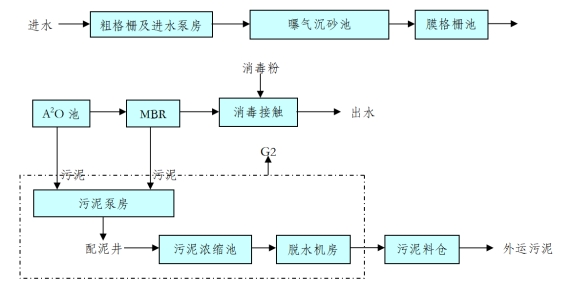 （3）污水接管可行性分析从处理能力来讲：本项目废水量接管约480t/a（1.6t/d），滨湖污水处理厂处理能力一期规模5万t/d，远期总规模10万t/d；再生水回用规模为1.5万t/d，本项目产生污水量远小于处理规模，水质简单，不会影响污水处理厂运行负荷和出水水质，且本项目周边污水管网已铺设到位。因此，本项目污水接管可行。出租方污水管网已建成，已取得常州市武进区行政审批局准予行政许可决定书（见附件7），具备接入污水管网的条件。综合考虑污水管网铺设情况、污水处理厂接纳能力及水质浓度达标情况等因素，项目污水接入滨湖污水处理厂集中处理是可行的。（4）废水监测计划监测点位：本项目生活污水排放口。监测频次：按照《排污单位自行监测技术指南总则》（HJ819-2017）、《排污许可证申请与核发技术规范 橡胶和塑料制品工业》(HJ1122—2020)中相关要求。监测因子：COD、SS、氨氮、总磷、总氮。废水监测位置、监测因子、频率等详见下表。表4-15 废水监测因子及频次表（5）小结综上，本项目废水产生量较小，生活污水接入滨湖污水处理厂，处理达标后排放，尾水达标排入京杭运河。因此，本项目废水对周围环境影响较小。3、噪声（1）源强分析本项目主要为设备运行时产生的机械噪声，噪声源强约为80-85dB(A)。项目主要噪声污染源强见下表。表4-16 主要噪声污染源强一览表（2）防治措施本项目对各噪声源拟采取减振、厂房隔声的措施，并利用车间的厂房对噪声进行隔声。采取的具体噪声措施如下：①充分利用厂区建筑物隔声、降噪，有利于减少生产噪声对厂外声环境的影响。②合理布局，闹静分开，使高噪声设备尽量远离敏感点。③项目设备应加强日常的维护，确保设备的正常运行，避免产生异常噪声。（3）达标情况分析本项目噪声主要为设备运行时产生噪声，噪声源强约80-85dB(A)。设备安置在车间内，采取防振、厂房的隔声和距离衰减等降噪措施后，对各厂界噪声情况见下表：表4-17 本项目各厂界噪声预测结果根据上述预测可知，本项目厂界噪声满足《工业企业厂界环境噪声排放标准》(GB12348-2008)的2类区域标准，项目正常生产过程中产生的噪声对周边环境影响较小，并且距离居民点（本项目最近敏感点为生产车间东侧102米处长汀公寓楼）较远，不会造成噪声扰民现象。（4）噪声监测计划监测点位：厂界四周布设4个点位；监测频次：按照《排污单位自行监测技术指南总则》（HJ819-2017）、《排污许可证申请与核发技术规范 橡胶和塑料制品工业》(HJ1122—2020)中相关要求；监测因子：厂界噪声昼间等效连续A声级Leq(A)。噪声监测位置、监测因子、频率等详见下表。表4-18 噪声监测因子及频次表4、固体废物（1）项目固体废物产生情况1）一般固废废包装袋：项目聚丙烯、ABS粒子为袋装，废包装袋的产生量约为3200个，产生量约为0.32t/a。不合格品：项目产品检验工序产生不合格品，产生量为5.959t/a。废滤芯（含收集粉尘）：不合格品粉碎过程中产生的粉尘经移动式滤芯除尘器处理，该过程会产生废滤芯及收集粉尘，滤芯每6个月更换一次，则废滤芯（含收集粉尘）产生量为0.01t/a。2）危险固废废活性炭：本项目使用二级活性炭吸附处理有机废气，会产生废活性炭。根据省生态环境厅关于将排污单位活性炭使用更换纳入排污许可管理的通知中附件涉活性炭吸附排污单位的排污许可管理要求内的相关公式：T=m×s÷（c×10-6×Q×t）T—更换周期，天；m—活性炭的用量，kg；s—动态吸附量，%；c—活性炭削减的VOCs浓度，mg/m3；Q—风量，单位m3/h；t—运行时间，单位h/d。本项目动态吸附量取10%，则1kg活性炭可吸附0.1kg有机废气，本项目有机废气处理量共0.1746t/a，通过二级活性炭吸附设备处理，则产生废活性炭约为1.92t/a（含吸附的有机废气）。根据设备商提供资料，活性炭吸附装置最大填充量m=400kg，活性炭削减的VOCs浓度c=14.58mg/m3，风量Q=5000m3/h，运行时间t=8h/d，则更换周期T=400×10%÷（14.58×10-6×5000×8）≈69天，经查《国家危险废物名录》（2021），为危险固废，废物类别HW49，废物代码900-039-49，存放于厂内危险废物仓库，经收集后委托有资质单位处置。废包装桶：企业液压油采用170kg桶装，使用过程中会产生废包装桶，每年产生废包装桶1个，则废包装桶产生量为0.02t/a。经查《国家危险废物名录》（2021），为危险固废，废物类别HW08，废物代码900-249-08，存放于厂内危险废物仓库，经收集后委托有资质单位处置。废液压油：企业生产所用注塑机需定期添加液压油，该过程会产生废液压油，废液压油产生量约为0.1t/a。经查《国家危险废物名录》（2021），为危险固废，废物类别HW08，废物代码900-249-08，存放于厂内危险废物仓库，经收集后委托有资质单位处置。3）生活垃圾职工日常生活会产生生活垃圾，项目拟用职工20人，日产生量按1kg/人计，年工作300天，则生活垃圾产生量为6t/a。本项目固体废物分析结果汇总表见下表：表4-19 项目固废产生及排放情况（2）防治措施一般固废：废包装袋、废滤芯（含收集粉尘）收集后外售综合利用，不合格品收集粉碎后回收综合利用；危险废物：废活性炭、废包装桶、废液压油收集后委托有资质单位处置；生活垃圾：由环卫部门统一清运。本项目在厂区内设置了一般固废堆场和危废仓库。一般固废堆场位于生产车间东侧，占地面积为10m2；危废仓库位于生产车间东侧，占地面积为8m2，设置标示牌。具体采取的措施如下：（一）废物贮存设施必须按《环境保护图形标志（GB15562-1995）》的规定设置警示标志；（二）废物贮存设施周围应设置围墙或其它防护栅栏；（三）废物贮存设施应配备通讯设备、照明设施、安全防护服装及工具，并设有应急防护设施；（四）废物贮存设施内清理出来的泄漏物，一律按危险废物处理；（五）危废暂存场地面与裙脚要用坚固、防渗的材料建造，建筑材料必须与危险废物相容；（六）基础防渗层为粘土层的，其厚度应在1米以上，渗透系数应小于1.0×10-7厘米/秒；基础防渗层也可用厚度在2毫米以上的高密度聚乙烯或其他人工防渗材料组成，渗透系数应小于1.0×10-10厘米/秒。（3）环境管理要求根据《省生态环境厅关于进一步加强危险废物污染防治工作的实施意见》（苏环办[2019]327号）中要求，危废贮存场所管理要求见下表。表4-20 危险废物贮存场所管理要求一览表表4-21 危险废物贮存场所（设施）监控设施布设要求表（4）危废暂存分析项目产生的废物应分类收集、分类贮存，并张贴标签储存在专门的场所内，一般固废、生活垃圾、危险废物分开，不得混放。危废定期周转，危废暂存场按照《危险废物贮存污染控制标准》(GB18597-2001)及标准修改单（环保局公告2013年36号，2013年6月8日）规范要求设置，设有防渗漏、防雨淋、防扬散措施，并设置危险废物标识和警示牌。各堆场场所按照《环境保护图形标志-固体废物贮存（处置场）》设置标示牌。本项目危废仓库位于生产车间东侧，占地面积为8m2。地面进行防渗防腐处理。本项目的危险废物贮存场选址可行，贮存能力可满足要求，各危废都得到妥善处理，经安全收集、妥善处理，对外环境影响较小，对周围环境不产生二次影响。项目危险废物贮存场所基本情况详见下表。表4-22 建设项目危险废物贮存场所（设施）基本情况表根据《省生态环境厅关于进一步加强危险废物污染防治工作的实施意见》（苏环办[2019]327号）要求：①强化危废申报登记。应按规定申报危废产生、贮存、转移、利用处置等信息，制定危险废物年度管理计划，并在“江苏省危险废物动态管理信息系统”中备案。管理计划如需调整变更的，应重新在系统中申请备案。应结合自身实际，建立危废台账，如实记载危险废物种类、数量、性质、产生环节、流向、贮存、利用处理等信息，并在“江苏省危险废物动态管理信息系统”中进行如实规范申报，申报数据应与台账、管理计划数据相一致。②落实信息公开制度。按照要求在厂门口显著位置设置危险废物信息公开栏，主动公开危险废物产生、利用处置等情况；有官方网站的，在官网同时公开相关信息。5、地下水环境影响分析本项目为塑件制品制造项目，对照《环境影响评价技术导则—地下水环境》（HJ610-2016）中6.2.1.1提及的附录A，本项目属于“N轻工”大类中的“116塑料制品制造”中“其他”类别。本项目属于IV类项目，无需开展地下水环境影响评价。6、土壤环境影响分析根据《环境影响评价技术导则 土壤环境（试行》（HJ964-2018）中附录A规定，本项目属于“其他行业”，故为Ⅳ类项目。经分析，本项目属于污染影响型项目，占地面积约0.1公顷，属于小型建设项目。经现场调查，本项目厂界周边100m范围内无居民区等土壤环境敏感目标，故土壤环境敏感程度属于不敏感。根据《环境影响评价技术导则 土壤环境（试行》（HJ964-2018）中表4的评价工作等级划分表，本项目土壤环境评价等级为“-”，表示可不开展土壤环境影响评价工作。根据水文地质条件分析，项目所在区域的浅层地层岩性主要为粉质粘土，自然防渗条件较好。本项目车间地面满足防渗的要求，对土壤影响较小。危险废物堆场按照防腐、防渗要求，落实地坪、裙角的防护措施后，生产过程中可能污染土壤的废水、废液难以泄漏进入土壤中，因此本项目建设对土壤环境影响较小。7、生态本项目不在已划定的生态空间管控区域和生态红线区内，无需设置生态保护措施。8、环境风险评价（1）评价工作等级划分根据《建设项目环境风险评价技术导则》（HJ169—2018），首先对本项目危险物质数量及临界量比值（Q）进行计算。计算所涉及的每种危险物质在厂界内的最大存在总量与其在附录中对应临界量的比值Q时，在不同厂区的同一种物质，按其在厂界内的最大存在总量计算。对于长输管线项目，按照两个截断阀室之间管段危险物质最大存在总量计算。当只涉及一种危险物质时，计算该物质的总量与其临界量比值，即为Q；当存在多种危险物质时，则按式（C.1）计算物质总量与其临界量比值（Q）；式中：q1、q2、…qn----每种环境风险物质的存在量，t；Q1、Q2、…Qn----每种环境风险物质的临界量，t。当Q＜1时，该项目环境风险潜势为I。当Q≥1，将Q值划分为：（1）1≤Q＜10；（2）10≤Q＜100；危废仓库内有废活性炭、废液压油。若上述废活性炭、废液压油遇明火会引发火灾，会对周围环境造成一定的影响。根据导则附录B，本项目危险物质数量及临界量比值（Q）统计如下。表4-23 本项目危险物质数量及临界量比值（Q）一览表注：液压油、废液压油临界值参照《建设项目环境风险评价技术导则》（HJ169—2018）表B.1中“油类物质”临界值；废活性炭、废包装桶临界值参照《建设项目环境风险评价技术导则》（HJ169—2018）表B.2中“危害水环境物（急性毒性类别：急性1，慢性毒性类别：慢性1）”临界值；经分析可知，本项目Q＜1，环境风险势能直接判断为I等级，根据《建设项目环境风险评价技术导则》（HJ169—2018）相关要求，对本项目评价内容进行简单分析。（2）风险评价①评价依据：根据评价工作等级划分，本项目Q＜1，环境风险势能直接判断为I等级。②环境敏感目标概况：周边500m范围内无地下取水口。④环境风险防范措施及应急要求：a.使用防爆、防火电缆，电气设施进行了触电保护，爆炸危险区域的划分、防爆电器（气）的安装和布防必须符合《爆炸和火灾环境电力装置设计规范(GB50058)》要求。各装置防静电设计应符合《防止静电事故通用导则》（GB12518）以及《工业企业静电接地设计规程》（HGJ28）；各装置防静电设计应根据生产工艺要求，作业环境特点和物料性质采取相应的防静电措施；各生产装置在防爆区域内的所有金属设备、管道等都必须设计静电接地装置，且接地电阻符合规范要求：不大于10Ω；非导电设备、管道等应设计间接接地或采用屏蔽方法，屏蔽体必须可靠接地；根据生产特点配置必要的静电检测仪器、仪表；设备接地处理，及时清理除尘设备，远离火源。b.定期检查、维护生产中使用的设备、仓库，确保各设施、设备正常运行。c.生产车间、仓库、危废暂存间均配备黄沙箱、应急桶等，用于废活性炭引起的火灾处理。d.生产区和各仓库设置干粉灭火器和泡沫灭火器、消防砂；厂内采用电话报警，专人负责，发生火灾时，及时向有关负责人通报火警；根据实际情况设置感烟、感温探测器及手动报警按钮等。e.生产现场设置各种安全标志。按照规范对凡需要迅速发现并引起注意以防发生事故的场所、部位均按要求涂安全色。f.一旦发生火灾，应立即停止生产，迅速使用厂内灭火器材，同时，通知镇、区消防支队；并迅速疏散厂内职工和周围群众撤离现场。g.加强工厂、车间的安全环保管理，对全厂职工进行安全环保的教育和培训，实行上岗证制度。h.定期检查生产和原料贮存区，杜绝事故隐患，降低事故发生概率。i.配备24小时有效的报警装置，建立有效的内部、外部通讯联络手段。上述措施可满足本项目风险防范及应急需求且具有可行性。在采取规范化环境风险防范措施和应急措施的前提下，本项目环境风险可控。表4-24 本项目环境风险简单分析内容表9、电磁辐射本项目不涉及电磁辐射。内容要素排放口(编号、名称)/污染源污染物项目环境保护措施执行标准大气环境有组织废气非甲烷总烃注塑成型过程中产生的有机废气经“二级活性炭”处理后通过一根15m高的排气筒（FQ-1）排放《合成树脂工业污染物排放标准》（GB31572-2015）表5标准大气环境无组织废气非甲烷总烃（厂界）加强车间通风《合成树脂工业污染物排放标准》（GB31572-2015）表9标准大气环境无组织废气NMHC（厂区内）加强车间通风《大气污染物综合排放标准》（DB32/4041-2021）中表2标准大气环境无组织废气粉尘破碎粉尘经移动式滤芯除尘器处理后无组织排放《合成树脂工业污染物排放标准》（GB31572-2015）表9标准地表水环境生活污水COD、SS、NH3-N、TP、TN依托租赁方污水管网排入滨湖污水处理厂集中处理污水排入城镇下水道水质标准》（GB/T31962-2015）表1中B级标准声环境机械设备噪声合理布局、减振、厂房隔声、距离衰减等措施《工业企业厂界环境噪声排放标准》（GB12348-2008）中2类标准电磁辐射////固体废物一般固废：废包装袋、废滤芯（含收集粉尘）收集后外售综合利用；不合格品收集粉碎后回收综合利用。危险固废：废活性炭、废包装桶、废液压油委托有资质单位处理。生活垃圾：委托环卫部门清运。一般固废：废包装袋、废滤芯（含收集粉尘）收集后外售综合利用；不合格品收集粉碎后回收综合利用。危险固废：废活性炭、废包装桶、废液压油委托有资质单位处理。生活垃圾：委托环卫部门清运。一般固废：废包装袋、废滤芯（含收集粉尘）收集后外售综合利用；不合格品收集粉碎后回收综合利用。危险固废：废活性炭、废包装桶、废液压油委托有资质单位处理。生活垃圾：委托环卫部门清运。一般固废：废包装袋、废滤芯（含收集粉尘）收集后外售综合利用；不合格品收集粉碎后回收综合利用。危险固废：废活性炭、废包装桶、废液压油委托有资质单位处理。生活垃圾：委托环卫部门清运。土壤及地下水污染防治措施车间地面及仓库进行硬化处理。车间地面及仓库进行硬化处理。车间地面及仓库进行硬化处理。车间地面及仓库进行硬化处理。生态保护措施根据《江苏省生态空间管控区域规划》（苏政发〔2020〕1号）和《省政府关于印发江苏省国家级生态保护红线规划的通知》（苏政发〔2018〕74号），不在常州市国家级生态保护红线和生态空间管控区域的保护区范围内。根据《江苏省生态空间管控区域规划》（苏政发〔2020〕1号）和《省政府关于印发江苏省国家级生态保护红线规划的通知》（苏政发〔2018〕74号），不在常州市国家级生态保护红线和生态空间管控区域的保护区范围内。根据《江苏省生态空间管控区域规划》（苏政发〔2020〕1号）和《省政府关于印发江苏省国家级生态保护红线规划的通知》（苏政发〔2018〕74号），不在常州市国家级生态保护红线和生态空间管控区域的保护区范围内。根据《江苏省生态空间管控区域规划》（苏政发〔2020〕1号）和《省政府关于印发江苏省国家级生态保护红线规划的通知》（苏政发〔2018〕74号），不在常州市国家级生态保护红线和生态空间管控区域的保护区范围内。环境风险防范措施1、建立健全各种有关消防与安全生产的规章制度，建立岗位责任制。仓库、生产车间严禁明火，禁火区设置明显标志牌。2、配置足量的灭火器及室内消防箱等消防设施，由专人保管和监护，并保持完好状态。3、进行定期的培训和训练。对有火灾危险的场所设置自动报警系统，一旦发生火灾，立即做出应急反应。4、危废仓库设置监控系统。在库的出入口、内部等关键位置安装视频监控设施，进行实时监控，并与中控室联网。1、建立健全各种有关消防与安全生产的规章制度，建立岗位责任制。仓库、生产车间严禁明火，禁火区设置明显标志牌。2、配置足量的灭火器及室内消防箱等消防设施，由专人保管和监护，并保持完好状态。3、进行定期的培训和训练。对有火灾危险的场所设置自动报警系统，一旦发生火灾，立即做出应急反应。4、危废仓库设置监控系统。在库的出入口、内部等关键位置安装视频监控设施，进行实时监控，并与中控室联网。1、建立健全各种有关消防与安全生产的规章制度，建立岗位责任制。仓库、生产车间严禁明火，禁火区设置明显标志牌。2、配置足量的灭火器及室内消防箱等消防设施，由专人保管和监护，并保持完好状态。3、进行定期的培训和训练。对有火灾危险的场所设置自动报警系统，一旦发生火灾，立即做出应急反应。4、危废仓库设置监控系统。在库的出入口、内部等关键位置安装视频监控设施，进行实时监控，并与中控室联网。1、建立健全各种有关消防与安全生产的规章制度，建立岗位责任制。仓库、生产车间严禁明火，禁火区设置明显标志牌。2、配置足量的灭火器及室内消防箱等消防设施，由专人保管和监护，并保持完好状态。3、进行定期的培训和训练。对有火灾危险的场所设置自动报警系统，一旦发生火灾，立即做出应急反应。4、危废仓库设置监控系统。在库的出入口、内部等关键位置安装视频监控设施，进行实时监控，并与中控室联网。其他环境管理要求1、加强对高噪声设备的管理、维护和检修工作，做好噪声防治措施，确保厂界噪声贡献值达标排放。2、严格按照《危险废物贮存污染控制标准》（GB18597-2001）及修改公告（环境保护部公告2013年第36号）要求贮存危险废物，落实危险固废处置单位，做到固废“零”排放。3、加强对废气、废水处理装置的管理，确保废气、废水污染物稳定达标排放。4、加强管理，建立各种健全的生产环保规章制度，严格在岗人员操作管理。1、加强对高噪声设备的管理、维护和检修工作，做好噪声防治措施，确保厂界噪声贡献值达标排放。2、严格按照《危险废物贮存污染控制标准》（GB18597-2001）及修改公告（环境保护部公告2013年第36号）要求贮存危险废物，落实危险固废处置单位，做到固废“零”排放。3、加强对废气、废水处理装置的管理，确保废气、废水污染物稳定达标排放。4、加强管理，建立各种健全的生产环保规章制度，严格在岗人员操作管理。1、加强对高噪声设备的管理、维护和检修工作，做好噪声防治措施，确保厂界噪声贡献值达标排放。2、严格按照《危险废物贮存污染控制标准》（GB18597-2001）及修改公告（环境保护部公告2013年第36号）要求贮存危险废物，落实危险固废处置单位，做到固废“零”排放。3、加强对废气、废水处理装置的管理，确保废气、废水污染物稳定达标排放。4、加强管理，建立各种健全的生产环保规章制度，严格在岗人员操作管理。1、加强对高噪声设备的管理、维护和检修工作，做好噪声防治措施，确保厂界噪声贡献值达标排放。2、严格按照《危险废物贮存污染控制标准》（GB18597-2001）及修改公告（环境保护部公告2013年第36号）要求贮存危险废物，落实危险固废处置单位，做到固废“零”排放。3、加强对废气、废水处理装置的管理，确保废气、废水污染物稳定达标排放。4、加强管理，建立各种健全的生产环保规章制度，严格在岗人员操作管理。本项目符合国家相关法律法规、产业政策和城市总体规划。项目在建设中和建成运行以后将产生一定程度的废气、废水、噪声及固体废物的污染，全面落实本评价拟定的各项环境保护措施，项目对周围环境的影响可以控制在国家有关标准和要求的允许范围以内，各污染物能够满足国家和地方规定的污染物排放标准，不改变当地的环境质量功能属性。因此，该项目的建设方案在环境保护方面可行，在拟定地点、按拟定规模及计划实施具有环境可行性。项目分类污染物名称现有工程排放量（固体废物产生量）①现有工程许可排放量②在建工程排放量（固体废物产生量）③本项目排放量（固体废物产生量）④以新带老削减量（新建项目不填）⑤本项目建成后全厂排放量（固体废物产生量）⑥变化量⑦废气VOCs///0.0194/0.0194+0.0194废水水量///480/480+480废水COD///0.192/0.192+0.192废水SS///0.144/0.144+0.144废水TN///0.024/0.024+0.024废水NH3-N///0.012/0.012+0.012废水TP///0.0024/0.0024+0.0024一般工业固体废物废包装袋///0.32/0.32+0.32一般工业固体废物不合格品///5.959/5.959+5.959一般工业固体废物废滤芯（含收集粉尘）///0.01/0.01+0.01危险废物废活性炭///1.92/1.92+1.92危险废物废包装桶///0.02/0.02+0.02危险废物废液压油///0.1/0.1+0.1生活垃圾生活垃圾///6.0/6.0+6.0